T.CAYBASTI KAYMAKAMLIĞIAYBASTI İLÇE MİLLİ EĞİTİM MÜDÜRLÜĞÜAYBASTI FEN LİSESİ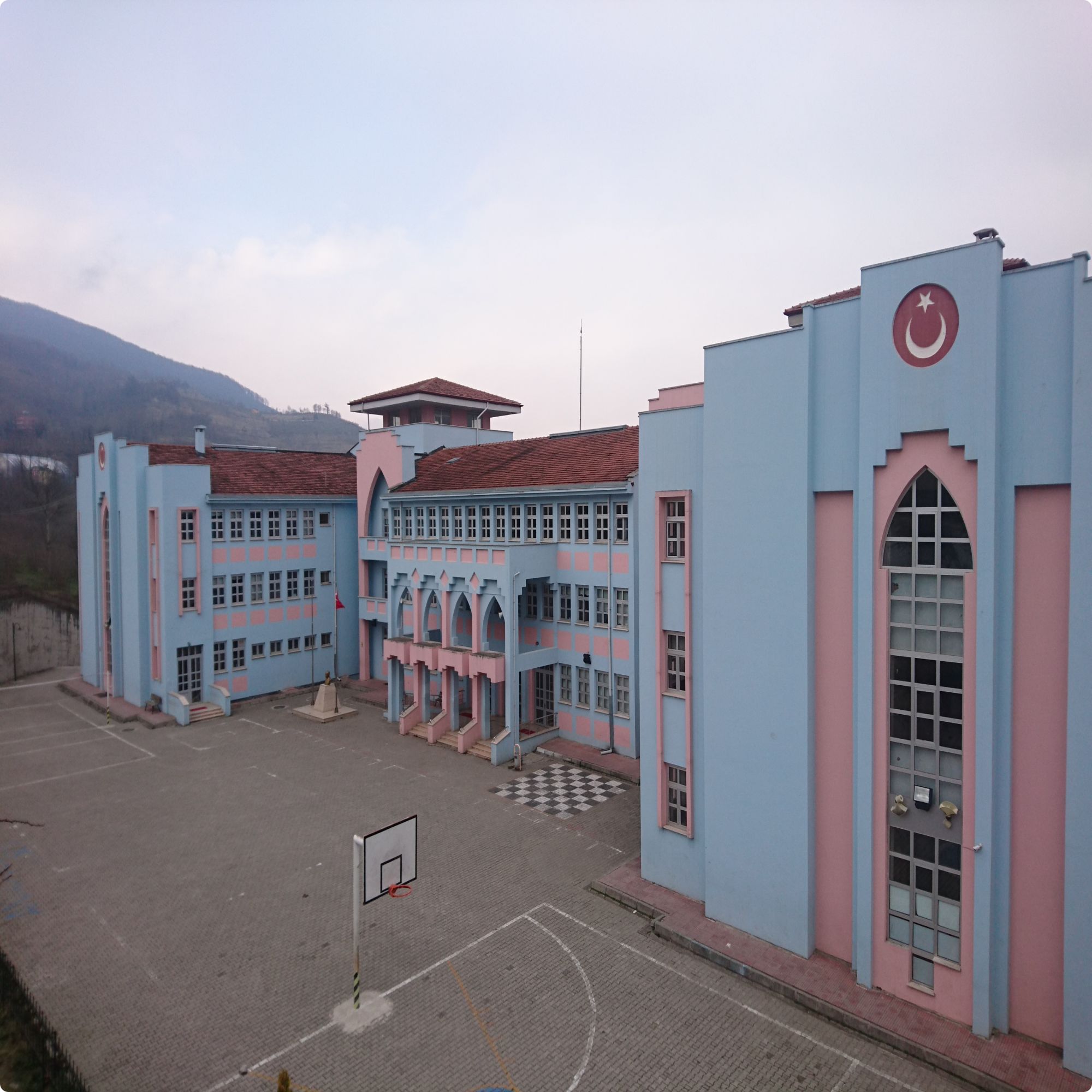 AYBASTI FEN LİSESİ2024-2028 STRATEJİK PLANI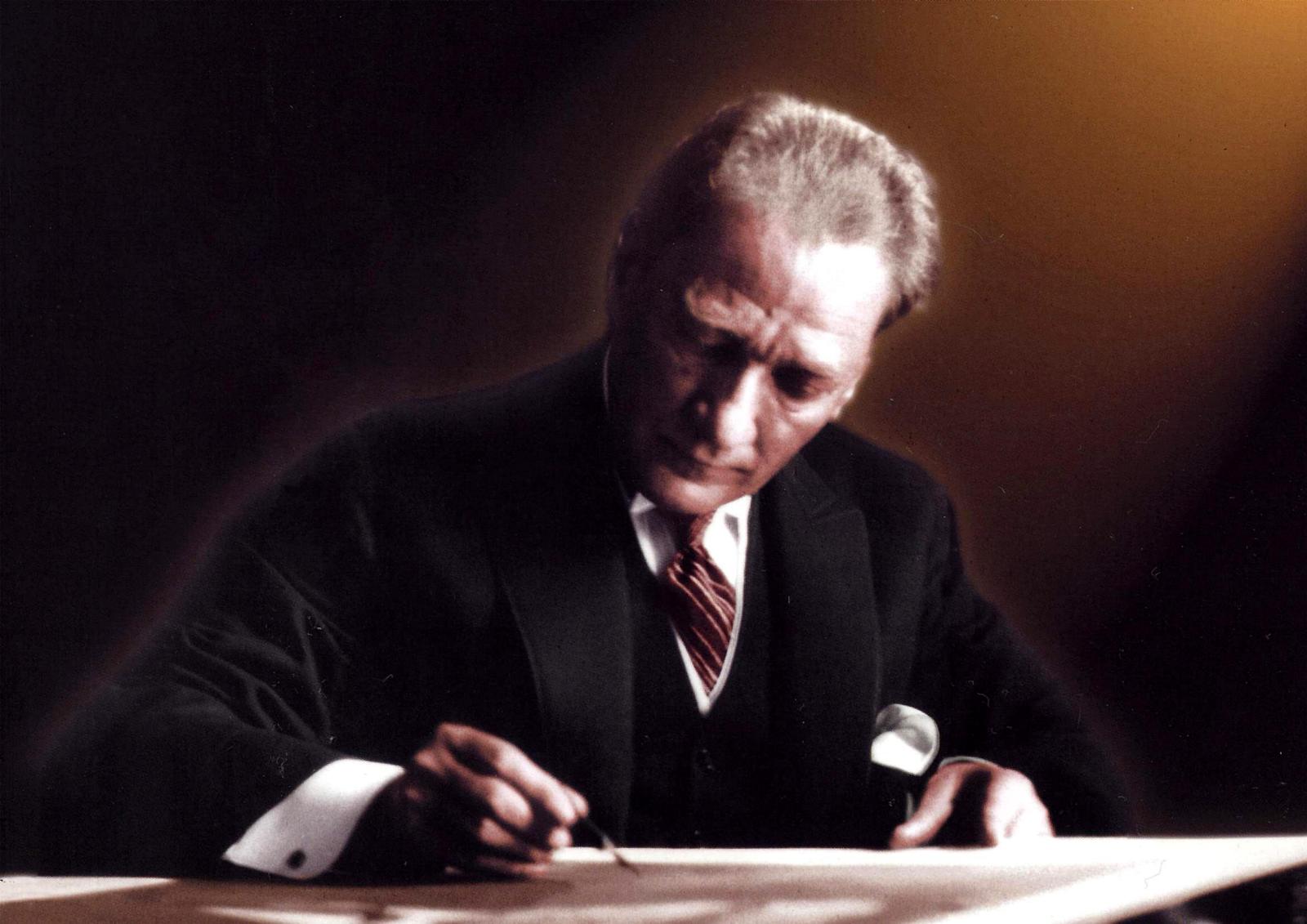 Milli Eğitim işlerinde kesinlikle zafere ulaşmak lazımdır. Bir milletin gerçek kurtuluşu ancak bu şekilde olur. Bu zafere ulaşılması için hepimizin tek vücut ve tek düşünce olarak esaslı bir program üzerinde çalışması lazımdır. Bence bu programın iki önemli noktası vardır: Sosyal hayatımızın ihtiyaçlarına uyumlu olması, çağın gereklerine uygun olmasıdır.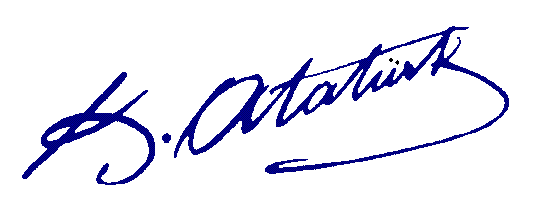 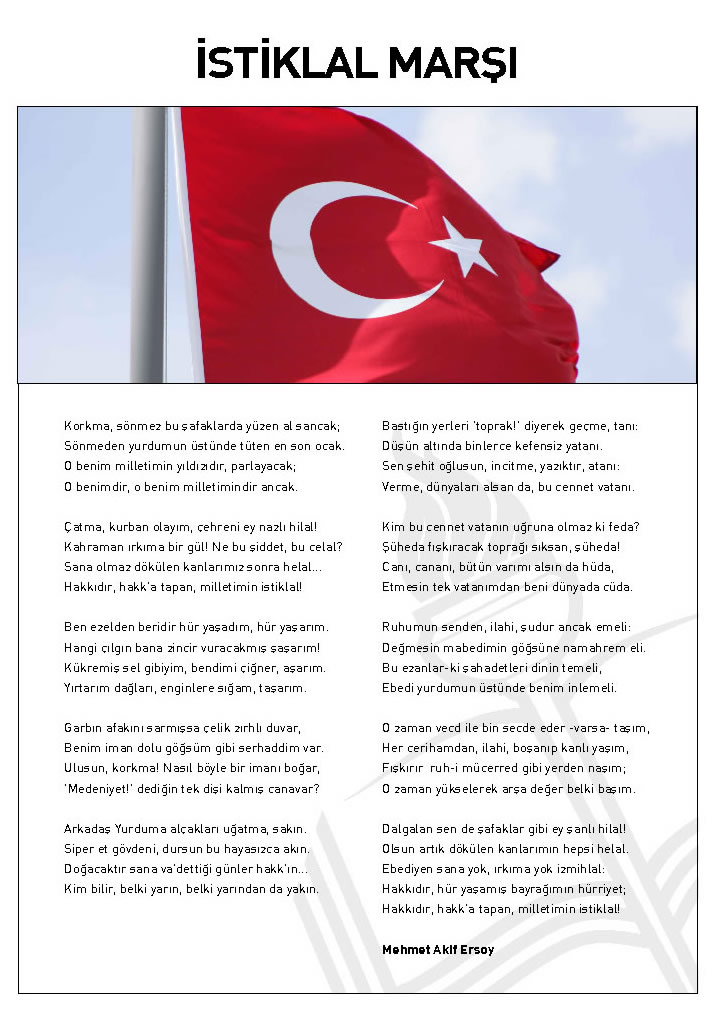 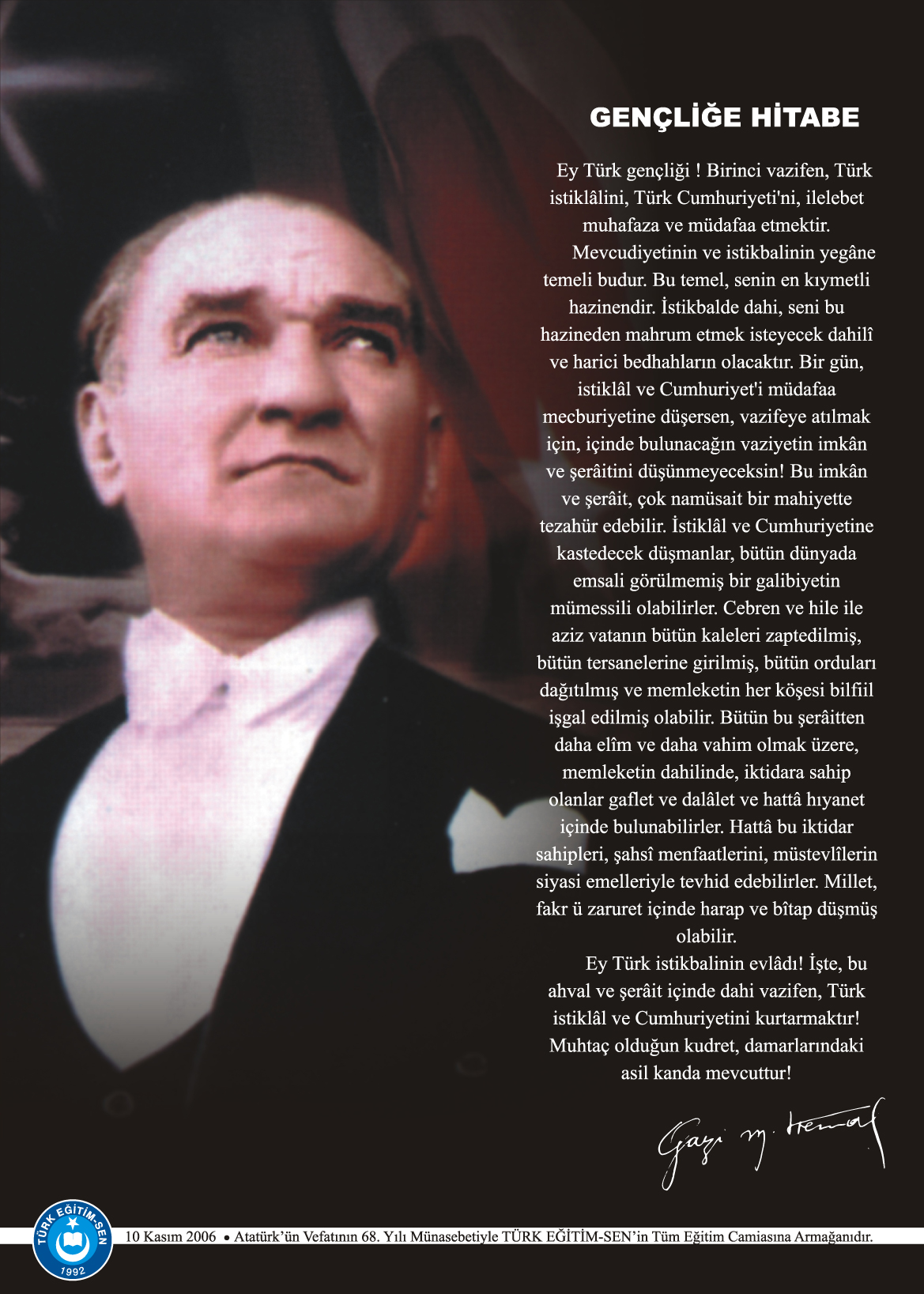 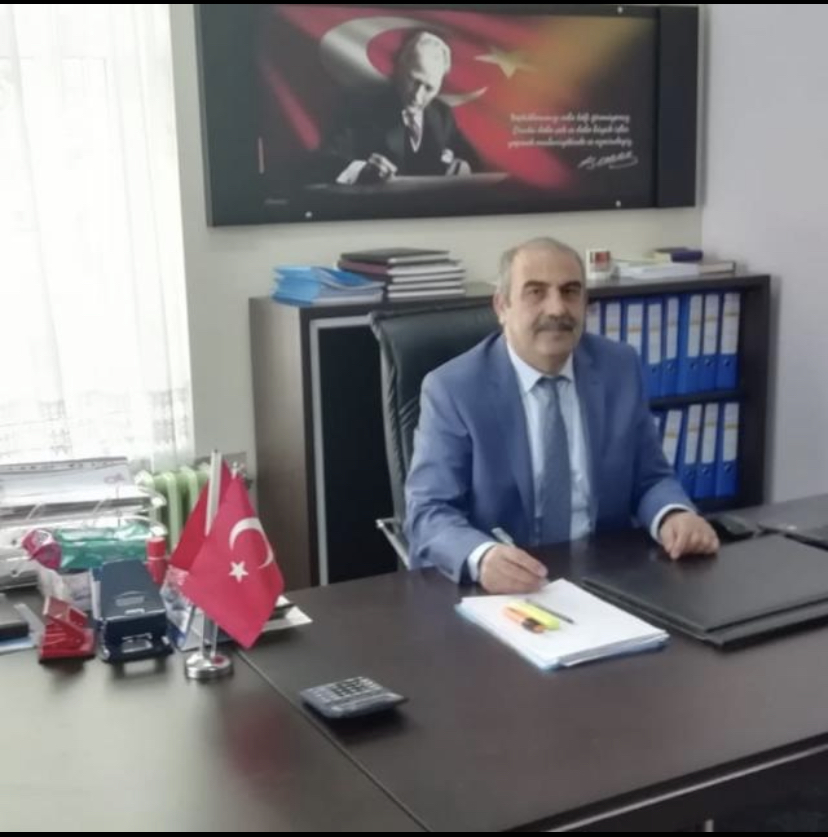                                                                               SUNUŞKurumların stratejik planları; kendini, mevcut durumunu, nereye ulaşmak istediğini ve önündeki 5 yıl içerisinde yapacaklarını gösteren bir rehberdir. Plansız olan hiçbir bireyin başarılı olması söz konusu değilse, kurumlarında plansız başarılı olmaları söz konusu değildir. Eğitim kurumlarının da idari açıdan başarılı olabilmeleri idarenin planlama, örgütleme, eşgüdümleme, yöneltme ve kontrol mekanizmalarını yeni yönetim anlayışlarındaki ilkelere uygun olarak yerine getirebilmelerine bağlıdır. Bu açıdan bakıldığında planlama basamağı yönetim süreçlerinin başında yer almasından dolayı oldukça önemlidir. Stratejik planı eğitim kurumları için önemli ve işlevsel kılan nokta, gerçekte onun değişen çevre koşullarına göre okulların etkili ve verimli bir şekilde yönetilmeleri için çevresel değişmeler doğrultusunda geleceğe yönelik misyon, amaç ve stratejilerin geliştirilmesine dayalı olmasıdır. Kurum çalışanları kurumda verimin yanında var olma nedeni  insanların mutluluğudur. Ayrıca, eğitim sistemi kaliteli insan gücü yetiştiren bir mekanizmasıdır. Eğitimde verimlilik kavramının ön plana çıkmasıyla, geleneksel eğitim yönetimi yaklaşımlarının yanında daha modern ve öğrenci merkezli eğitim anlayışlarının uygulanması gereklidir. Günümüz okulları çevresinden gelen değişim rüzgarıyla karşı karşıya olduğundan stratejik planlama çalışmalarının önemi artmaktadır. Ekonomik, sosyolojik, teknolojik vs. alanlardaki değişmeler okulları da etkilemektedir. Eğitim sisteminin bu değişimlere cevap verebilmesi, stratejik planlamanın realist bir biçimde yapılmasıyla mümkün olacaktır. Bu anlayış içerisinde değişen çevresel şartlar göz önünde bulundurularak katılımcı yöntemlerle okulumuzun belirlediği hedefe ulaşmasını sağlayacak 2024-2028 yıllarını kapsayan stratejik planımızı hazırlamış bulunmaktayız. Müdürü, idarecisi, öğretmeni ve tüm personelimizle, planda yer alan amaç ve hedefleri uygulamak suretiyle, her alanda başarıya sahip ve kurumsal kapasitesini artırmış bir okul olma vizyonunu sürekli kılmak gayretinde olacağız. Stratejik planda belirlenen hedeflerimizi ne ölçüde gerçekleştirdiğimiz, plan dönemi içindeki her yıl sonunda gözden geçirilecek ve gereken revizyonlar yapılacaktır. Aybastı Fen Lisesi Okul Müdürü olarak bu stratejik planın hazırlanmasında emeği geçen tüm arkadaşlarıma yürekten teşekkür ediyorum.                                                                                                                                                     Tuncer AYDOĞAN                             Okul Müdürü                                                                                                            ÖNSÖZ‘’Aybastı’nın Eğitimdeki Sesi AYBASTI FEN LİSESİ ‘’  misyonu ile çalışan  “Aybastı Fen Lisesi Ailesi” olarak geleceğimizi emanet edecek olduğumuz çocuklarımızın milli ve insani duygularla donanmış, bilimin ışığında kendi yolunu çizebilen ve geleceğe güvenle bakan Atatürk İlke ve İnkılapları doğrultusunda gençler yetiştirmeliyiz.Bu amaçla yapmış olduğumuz tüm çalışmalarda gayret, bilgi ve özverinin yanında hedefler belirleme ve bu hedeflere ulaşmada planlı çalışmanın da vazgeçilmez bir unsur olduğuna inanarak hazırlamış olduğumuz ve beş yıl boyunca bizlere ışık tutacak olan bu planlamanın okulumuz için başarı dolu yıllara vesile olması dileklerimizle…Stratejik Plan EkibiİÇİNDEKİLERSunuş……………………………………………………………………………………………………………………………………………………………..    5ÖNSÖZ…………………………………………………………………………………………………………………………………………………………….    6     İçindekiler…………………………………………………………………………………………………………………………………………………….    7     BÖLÜM I: GİRİŞ ve PLAN HAZIRLIK SÜRECİ   …………………………………………………………………………………………………….  8BÖLÜM II: DURUM ANALİZİ ……………………………………………………………………………………………………………………………   10Okulun Kısa Tanıtımı 	11Okulun Mevcut Durumu: Temel İstatistikler	13PAYDAŞ ANALİZİ	17GZFT (Güçlü, Zayıf, Fırsat, Tehdit) Analizi 	27Gelişim ve Sorun Alanları	31BÖLÜM III: MİSYON, VİZYON VE TEMEL DEĞERLER…………………………………………………………………………………………. 33MİSYONUMUZ 	34VİZYONUMUZ 	34TEMEL DEĞERLERİMİZ 	35BÖLÜM IV: AMAÇ, HEDEF VE EYLEMLER …………………………………………………………………………………………………………..36TEMA I: EĞİTİM VE ÖĞRETİME ERİŞİM	37TEMA II: EĞİTİM VE ÖĞRETİMDE KALİTENİN ARTIRILMASI	39TEMA III: KURUMSAL KAPASİTE	47BÖLÜM v : MALİYETLENDİRME……………………………………………………………………………………………………..………………….54BÖLÜM VI : İZLEME VE DEĞERLENDİRME …………………………………………………………………………………………………………56BÖLÜM IGİRİŞ VE PLAN HAZIRLIK SÜRECİBÖLÜM I: GİRİŞ ve PLAN HAZIRLIK SÜRECİ2024-2028 dönemi stratejik plan hazırlanması süreci Üst Kurul ve Stratejik Plan Ekibinin oluşturulması ile başlamıştır. Ekip tarafından oluşturulan çalışma takvimi kapsamında ilk aşamada durum analizi çalışmaları yapılmış ve durum analizi aşamasında paydaşlarımızın plan sürecine aktif katılımını sağlamak üzere paydaş anketi, toplantı ve görüşmeler yapılmıştır. Durum analizinin ardından geleceğe yönelim bölümüne geçilerek okulumuzun amaç, hedef, gösterge ve eylemleri belirlenmiştir. Çalışmaları yürüten ekip ve kurul bilgileri altta verilmiştir.BÖLÜM IIDURUM ANALİZİBÖLÜM II: DURUM ANALİZİDurum analizi bölümünde okulumuzun mevcut durumu ortaya konularak neredeyiz sorusuna yanıt bulunmaya çalışılmıştır. Bu kapsamda okulumuzun kısa tanıtımı, okul künyesi ve temel istatistikleri, paydaş analizi ve görüşleri ile okulumuzun Güçlü Zayıf Fırsat ve Tehditlerinin (GZFT) ele alındığı analize yer verilmiştir.   OKULUN KISA TANITIMIOkulumuz 2009-2010 Eğitim Öğretim yılında Aybastı Anadolu Öğretmen Lisesi olarak hizmete açılmıştır. 2014 yılında Anadolu Öğretmen Liselerinin kapatılmasıyla Yunus Emre Anadolu Lisesine 2015 yılında ise Aybastı Fen Lisesi’ne dönüştürülmüştür. 2018-2019 Eğitim öğretim yılından itibaren tamamen fen lisesine geçiş yapılmıştır. Okulumuz ilk yılı Aybastı Anadolu Lisesi hizmet binasında, Aybastı Anadolu Lisesi ile beraber eğitim ve öğretim hizmetini gerçekleştirmiştir.Okulumuz ilk açıldığında bünyesine 90 öğrenci almıştır. Okulumuz kız yatılı bölümünde de 52 kız öğrencimiz yer almıştır.Halen okulumuzda 1 Müdür, 1 Müdür Başyardımcısı, 2 Müdür Yardımcısı, 27
öğretmen, 1 Memur,1 Teknisyen, 7 KHK kapsamında geçici işçi, 2 Aşçı, 158 kız ve 156 Erkek Öğrenci olmak üzere toplam 314 öğrencisi eğitim öğretimine devam etmektedir.Barınma ilk önce Aybastı Anadolu Lisesi binasının üst katında ve sınıflardan oluşturulan 16-20 kişilik koğuş sistemi olan yatakhanelerde 52 öğrenci kalmakta iken, İlçemiz Ortaköy Mevkiinde Yapılan 24 Derslik ve 300 öğrenci kapasiteli öğrenci yurdu okulumuza tahsis edilmiştir. Öğrencilerimizden 170 Kız ve 130 Erkek Öğrenci olmak üzere 220 öğrenci okul pansiyonunda kalmaktadır.Pansiyonumuzda kalite ve öğrenci memnuniyeti ön plana çıkartılmış olup, öğrencilerin yeme ve barınmada hizmet kalitesi en üst seviye çıkartılmıştır. Yemekte hizmet alımından vazgeçilerek kendi yemeğini en kaliteli şekilde kendi yapmaya başlamıştır. Öğrencilerin üç veya dört kişilik odalarda kalmaları sağlanmış olup,  kahvaltıda açık büfe uygulanmaktadır. Öğrencilere ayrıca gece ara öğün verilmektedir. Öğrenciler kendilerine ait oda ve etüt salonlarında rahatlıkla eğitimini sürdürmekte olup, tüm odalardaki öğrenciler alanlara göre odalara yerleştirilmiş olup odalarda da istedikleri süre kadar ders çalışma imkânı sağlanmıştır. Öğrencilere ev ortamı oluşturulması için etüt odaları düzenlenmiş olup istedikleri saatte ders çalışma imkanı sağlanmıştır.Öğrencilerimizin zorla veya baskıcı bir metotla çalışmaları değil, kendi kendine öğrenen öğrenciler modeli ön plandadır. Öğrencilere çalışmaları gerektiği hissiyatı verilmiştir. Başarıları takip edilerek öğrenciler kurslarla desteklenmiştir.Okulumuzun görevi Milli Eğitim Bakanlığının amaçları ve Atatürk İlke ve inkılapları doğrultusunda zeka düzeyleri ile fen bilimleri alanına yüksek öğrenime hazırlamayı, matematik ve fen bilimleri alanlarında gereksinim duyulan üstün nitelikli bilim adamlarının yetiştirilmesine kaynaklık etmeyi, öğrencileri araştırmaya yöneltmeye, bilimsel ve teknolojik gelişmeler ile yeni buluşlara ilgi duyanların çalışacakları ortamı ve koşulları hazırlamayı, yeni teknolojileri kullanabilen, yeni bilgiler üretebilen ve projeler hazırlayabilen bireyler yetiştirmeyi, öğrencilerin bilimsel araştırma yapmalarına, bilimsel ve teknolojik gelişmeleri izlemelerine yardımcı olacak şekilde yabancı dili öğrenmelerini sağlamaktır. Okulumuz ilçe ve il genelinde gerek akademik alanda gerekse sosyal ve sportif alanda yapılan yarışmalarda ilimizde ön plana çıkan bir okul konumundadır. Sportif yarışmalarda il dereceleri alınmış, ayrıca bilek güreşi sol kolda bölge turnuvalarına katılım sağlanmıştır. İl ve ilçede düzenlenen sportif etkinliklere katılım sağlanmış olup dereceler elde edilmiştir. Son eğitim öğretim yılında Erkek Atletizm ve Kız Atletizm yarışmalarında ilde Atletizm uzun atlamada il Birinciliği, Atletizm 200m il 2. Ve 3., Bilek Güreşi sol kol il 2., sağ kol 4., Atletizm 3 Adım atlama il 2.,  800m il 2., 3 Adım Atlama il 2., 300m Engelli koşu il ikinciliği,200m kızlar il 3., 800m kızlar il 3. dereceleri almıştır Sportif, Sosyal, Kültürel ve Akademik anlamda adından sıkça başarılarıyla söz ettirmeye devam edecektir.Değişen dünya şartlarında bilgi toplumunun, insanını yetiştirmeyi amaçlayan Aybastı Fen Lisesi olarak, öğrencilerimizin fiziksel, sosyal, kültürel ve ekonomik ihtiyaçlarını karşılayacak, ilgi ve yeteneklerinin gelişmesini sağlayacak ve günün teknolojisini kullanarak ortamları hazırlamak gibi önemli bir görevi üstlenmiş bulunmaktayız.Geçmiş Yıllarda Görev Yapan Okul Müdürleri     Okulun Mevcut Durumu: Temel İstatistiklerOkul KünyesiOkulumuzun temel girdilerine ilişkin bilgiler altta yer alan okul künyesine ilişkin tabloda yer almaktadır.Temel Bilgiler Tablosu- Okul Künyesi            Çalışan Bilgileri Okulumuzun çalışanlarına ilişkin bilgiler altta yer alan tabloda belirtilmiştir.Çalışan Bilgileri Tablosu         Okulumuz Bina ve AlanlarıOkulumuzun binası ile açık ve kapalı alanlarına ilişkin temel bilgiler altta yer almaktadır.Okul Yerleşkesine İlişkin Bilgiler              Sınıf ve Öğrenci Bilgileri	Okulumuzda yer alan sınıfların öğrenci sayıları alttaki tabloda verilmiştir.                 Donanım ve teknolojik kaynaklarımızTeknolojik kaynaklar başta olmak üzere okulumuzda bulunan çalışır durumdaki donanım malzemesine ilişkin bilgiye alttaki tabloda yer verilmiştir.Teknolojik Kaynaklar Tablosu      Gelir ve Gider BilgisiOkulumuzun genel bütçe ödenekleri, okul aile birliği gelirleri ve diğer katkılarda dâhil olmak üzere gelir ve giderlerine ilişkin son iki yıl gerçekleşme bilgileri alttaki tabloda verilmiştir.                PAYDAŞ ANALİZİKurumumuzun temel paydaşları öğrenci, veli ve öğretmen olmakla birlikte eğitimin dışsal etkisi nedeniyle okul çevresinde etkileşim içinde olunan geniş bir paydaş kitlesi bulunmaktadır. Paydaşlarımızın görüşleri anket, toplantı, dilek ve istek kutuları, elektronik ortamda iletilen önerilerde dâhil olmak üzere çeşitli yöntemlerle sürekli olarak alınmaktadır.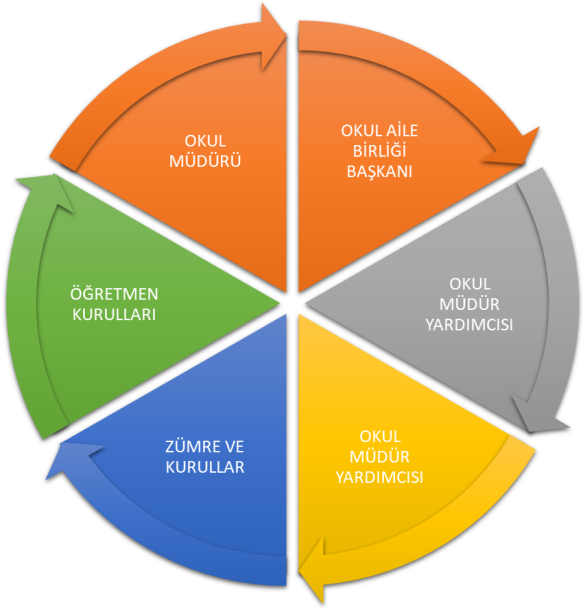 Paydaş anketlerine ilişkin ortaya çıkan sonuçlara altta yer verilmiştir:Öğrenci Anketi SonuçlarıOkulumuzda toplam 314 öğrenci öğrenim görmektedir. Tesadüfi Örneklem Yöntemine göre seçilmiş öğrencilere uygulanan anket sonuçları aşağıda yer almaktadır.“Öğretmenlerimle ihtiyaç duyduğumda rahatlıkla görüşebilirim” sorusuna ankete katılan öğrencilerin %80’i Katılıyorum yönünde görüş belirtmişlerdir.“Okul müdürü ile ihtiyaç duyduğumda rahatlıkla görüşebiliyorum.” sorusuna ankete katılan öğrencilerin %77’si Katılıyorum yönünde görüş belirtmişlerdir.“Okulun rehberlik servisinden yeterince yararlanabiliyorum.” sorusuna ankete katılan öğrencilerin %79’u Katılıyorum yönünde görüş belirtmişlerdir.“Okula ilettiğimiz öneri ve isteklerimiz dikkate alınır.” sorusuna ankete katılan öğrencilerin %72’si Katılıyorum yönünde görüş belirtmişlerdir.“Okulda kendimi güvende hissediyorum.” sorusuna ankete katılan öğrencilerin %87’si Katılıyorum yönünde görüş belirtmişlerdir.“Okullarda öğrencilerle ilgili alınan kararlarda bizlerden görüş alınır.” sorusuna ankete katılan öğrencilerin %67’si Katılıyorum yönünde görüş belirtmişlerdir.“Öğretmenler yeniliğe açık olarak derslerin işlenişinde çeşitli yöntemler kullanır.” sorusuna ankete katılan öğrencilerin %67’si Katılıyorum yönünde görüş belirtmişlerdir.“Derslerde konuya uygun araç gereçler kullanılmaktadır.” sorusuna ankete katılan öğrencilerin %64’ü Katılıyorum yönünde görüş belirtmişlerdir.“Teneffüslerde ihtiyacımı giderebiliyorum.” sorusuna ankete katılan öğrencilerin %86’sı Katılıyorum yönünde görüş belirtmişlerdir.“Okulun içi ve dışı temizdir.” sorusuna ankete katılan öğrencilerin %93’ü Katılıyorum yönünde görüş belirtmişlerdir.“Okulun binası ve diğer fiziki mekanlar yeterlidir.” sorusuna ankete katılan öğrencilerin %74’ü Katılıyorum yönünde görüş belirtmişlerdir.“Okul Kantininde Satılan Malzemeler Sağlıklı ve Güvenlidir.” sorusuna ankete katılan öğrencilerin %82’i Katılıyorum yönünde görüş belirtmişlerdir.“ Okulumuzda yeteri miktarda sanatsal ve kültürel faaliyetler düzenlenmektedir” sorusuna ankete katılan öğrencilerin %60’ı Katılıyorum yönünde görüş belirtmişlerdir.Öğretmen Anketi Sonuçları        Okulumuzda görev alan ve ankete katılan 27 öğretmenimizin anket sonuçları aşağıdaki gibidir:Ankete katılan öğretmenlerimiz okulumuzda alınan kararların çalışanların katılımıyla alındığını düşünenlerin oranı % 96’dır.Ankete katılan öğretmenlerimizden “Kurumdaki tüm duyurular, çalışanlara zamanında iletilir.” Sorusuna yanıt verenlerden katılanların oranı düşünenlerin oranı %100’dür.Ankete katılan öğretmenlerimizden “Her türlü ödüllendirmede adil olma, tarafsızlık ve objektiflik esastır.” sorusuna yanıt verenlerden katılanların oranı % 85’tir.Ankete katılan öğretmenlerimizden “Kendimi, okulun değerli bir üyesi olarak görürüm.” Soruna yanıt verenlerden katılanların oranı % 85’tir.Ankete katılan öğretmenlerimizden “Çalıştığım okul bana kendimi geliştirme imkânı sağlamaktadır.” Sorusuna yanıt verenlerden katılanların oranı % 85’tir.Ankete katılan öğretmenlerimizden “Okul, teknik araç ve gereç yönünden yeterli donanıma sahiptir.” Sorusuna yanıt verenlerden katılanların oranı % 88’dir.  Ankete katılan öğretmenlerimizden “Okulda çalışanlara yönelik sosyal ve kültürel faaliyetler düzenlenir.” Sorusuna yanıt verenlerden katılanların oranı %70’tir.Ankete katılan öğretmenlerimizden “ Okulda öğretmenler arasında ayrım yapılmamaktadır.” Sorusuna yanıt verenlerden katılanların oranı % 86’dır.Ankete katılan öğretmenlerimizden “Okulumuz yerelde ve toplum üzerinde olumlu etki bırakacak çalışmalar yapmaktadır.” Sorusuna yanıt verenlerden katılanların oranı %93’tür.Ankete katılan öğretmenlerimizden “Yöneticilerimiz, yaratıcı ve yenilikçi düşüncelerin üretilmesini teşvik etmektedir.” Sorusuna yanıt verenlerden katılanların oranı %89’dur.Ankete katılan öğretmenlerimizden “Yöneticiler, okulun vizyonunu, stratejilerini, iyileştirmeye açık alanlarını vs. çalışanlarla paylaşır.” Sorusuna yanıt verenlerden katılanların oranı % 96’dır.Ankete katılan öğretmenlerimizden “Okulumuzda sadece öğretmenlerin kullanımına tahsis edilmiş yerler yeterlidir.” Sorusuna yanıt verenlerden katılanların oranı % 73’tür.Ankete katılan öğretmenlerimizden “Alanıma ilişkin yenilik ve gelişmeleri takip eder ve kendimi güncellerim.” Sorusuna yanıt verenlerden katılanların oranı % 96’dır.Okulumuzda öğrenim gören öğrencilerin velilerine yönelik gerçekleştirilmiş olan anket çalışması sonuçları aşağıdaki gibidir.“İhtiyaç duyduğumda okul çalışanlarıyla rahatlıkla görüşebiliyorum” sorusuna ankete katılmış olan velilerin %82’si olumlu yönde görüş belirtmişlerdir.“Bizi ilgilendiren okul duyurularını zamanında öğreniyorum” sorusuna ankete katılmış olan velilerin %76’sı olumlu yönde görüş belirtmişlerdir.“Öğrencimle ilgili konularda okulda rehberlik hizmeti alabiliyorum.” sorusuna ankete katılmış olan velilerin %82’si olumlu yönde görüş belirtmişlerdir.“Okula ilettiğim istek ve şikayetlerim dikkate alınıyor.” sorusuna ankete katılmış olan velilerin %60’ı olumlu yönde görüş belirtmişlerdir.“Öğretmenler yeniliğe açık olarak derslerin işlenişinde  çeşitli yöntemler kullanmaktadır.” sorusuna ankete katılmış olan velilerin %60’ı olumlu yönde görüş belirtmişlerdir.“Okulda yabancı kişilere karşı güvenlik önlemi alınmaktadır.” sorusuna ankete katılmış olan velilerin %78’i olumlu yönde görüş belirtmişlerdir.“Okulda bizleri ilgilendiren kararlarda görüşlerimiz dikkate alınır.” sorusuna ankete katılmış olan velilerin %68’i olumlu yönde görüş belirtmişlerdir.“E-Okul Veli Bilgilendirme Sistemi ile okulun internet sayfasını düzenli olarak takip ederim.” sorusuna ankete katılmış olan velilerin %58’i olumlu yönde görüş belirtmişlerdir.“ Çocuğumun okulunu sevdiğini ve öğretmenleriyle iyi anlaştığını düşünüyorum.” sorusuna ankete katılmış olan velilerin %82’si olumlu yönde görüş belirtmişlerdir.“Okul, teknik araç ve gereç yönünden yeterli donanıma sahiptir” sorusuna ankete katılmış olan velilerin %54’ü olumlu yönde görüş belirtmişlerdir.“Okul her zaman temiz ve bakımlıdır.” sorusuna ankete katılmış olan velilerin %76’sı olumlu yönde görüş belirtmişlerdir.“Okul binası ve diğer fiziki mekanlar yeterlidir.” sorusuna ankete katılmış olan velilerin %70’i olumlu yönde görüş belirtmişlerdir.“Okulumuzda yeteri miktarda sanatsal ve kültürel faaliyet düzenlenmektedir.” sorusuna ankete katılmış olan velilerin %60’ı Katılıyorum yönünde görüş belirtmişlerdir.GZFT (Güçlü, Zayıf, Fırsat, Tehdit) Analizi Okulumuzun temel istatistiklerinde verilen okul künyesi, çalışan bilgileri, bina bilgileri, teknolojik kaynak bilgileri ve gelir gider bilgileri ile paydaş anketleri sonucunda ortaya çıkan sorun ve gelişime açık alanlar iç ve dış faktör olarak değerlendirilerek GZFT tablosunda belirtilmiştir. Dolayısıyla olguyu belirten istatistikler ile algıyı ölçen anketlerden çıkan sonuçlar tek bir analizde birleştirilmiştir.Kurumun güçlü ve zayıf yönleri donanım, malzeme, çalışan, iş yapma becerisi, kurumsal iletişim gibi çok çeşitli alanlarda kendisinden kaynaklı olan güçlülükleri ve zayıflıkları ifade etmektedir ve ayrımda temel olarak okul müdürü/müdürlüğü kapsamından bakılarak iç faktör ve dış faktör ayrımı yapılmıştır. İÇSEL FAKTÖRLERDIŞSAL FAKTÖRLER Gelişim ve Sorun AlanlarıGelişim ve sorun alanları analizi ile GZFT analizi sonucunda ortaya çıkan sonuçların planın geleceğe yönelim bölümü ile ilişkilendirilmesi ve buradan hareketle hedef, gösterge ve eylemlerin belirlenmesi sağlanmaktadır. Gelişim ve sorun alanları ayrımında eğitim ve öğretim faaliyetlerine ilişkin üç temel tema olan Eğitime Erişim, Eğitimde Kalite ve kurumsal Kapasite kullanılmıştır. Eğitime erişim, öğrencinin eğitim faaliyetine erişmesi ve tamamlamasına ilişkin süreçleri; Eğitimde kalite, öğrencinin akademik başarısı, sosyal ve bilişsel gelişimi ve istihdamı da dâhil olmak üzere eğitim ve öğretim sürecinin hayata hazırlama evresini; Kurumsal kapasite ise kurumsal yapı, kurum kültürü, donanım, bina gibi eğitim ve öğretim sürecine destek mahiyetinde olan kapasiteyi belirtmektedir.Gelişim ve sorun alanlarına ilişkin GZFT analizinden yola çıkılarak saptamalar yapılırken yukarıdaki tabloda yer alan ayrımda belirtilen temel sorun alanlarına dikkat edilmesi gerekmektedir.GELİŞİM VE SORUN ALANLARIMIZBÖLÜM IIIMİSYON, VİZYON VE TEMEL DEĞERLERBÖLÜM III: MİSYON, VİZYON VE TEMEL DEĞERLEROkul Müdürlüğümüzün Misyon, vizyon, temel ilke ve değerlerinin oluşturulması kapsamında öğretmenlerimiz, öğrencilerimiz, velilerimiz, çalışanlarımız ve diğer paydaşlarımızdan alınan görüşler, sonucunda stratejik plan hazırlama ekibi tarafından oluşturulan Misyon, Vizyon, Temel Değerler; Okulumuz üst kurulana sunulmuş ve üst kurul tarafından onaylanmıştır.MİSYONUMUZ 	Günümüzün tüm imkanlarını kullanarak, bilgilerini becerileriyle birleştiren, bilimsel çalışmalara yönelen, sorunlara çözüm üretebilen, birlikte çalışmaya yatkın, girişimci ruhlu, analitik düşünebilen ve sadece sonuç odaklı olmayıp sürece de önem veren, kendini gerçekleştiren, maddi ve manevi tüm değerlere önem veren bireyler yetiştirmek.VİZYONUMUZ 	Kaliteli eğitim anlayışımızla çağın teknolojik tüm imkanlarını kullanarak insani değerlere önem veren bireyler yetiştirip başarılarıyla adından söz ettiren, bölgede tercih edilen bir kurum olmak.                                                                       TEMEL DEĞERLERİMİZ 1) Şeffaflık ve Hesap Verilebilirlik: Faaliyetler, paydaşların erişimine açık olarak gerçekleştirilir. Her düzeyde yetkilinin eylem ve kararlarından dolayı hesap verme yükümlülüğü vardır.2) Adalet: Okul yönetimi, okul çalışanları arasında ayrım yapmaz, liyakata önem verir ve emeğe saygı gösterir.3) İşbirliği, Dayanışma ve Paylaşma: Okul Çalışanları işbirliği, dayanışma ve paylaşma anlayışı içerisinde hareket eder.4) Etik Değerlere Sahip: İnsanlığın temelinde etik değerlere sahip olmanın önemine inanan bir çalışan kadrosuna sahip.5) Demokrasi, Hoşgörü ve İnsan haklarına Saygı: Her türlü görüş ve düşüncenin barış ve hoşgörü içinde dile getirilebildiği özgür, demokratik, çok sesli, adil ve şeffaf bir ortam6) Eğitimin toplumsal gelişmeye öncülük ettiğine inanan7) Yenilikçilik ve Yaratıcılık: Yaratıcılığı ve özgün düşünceyi yücelten8) Kültürel Değerlere Saygı: Tarihine ve kültürüne bağlı9) Analitik ve Bilimsel Bakış: Bilimin önderliğine inanmış ve araştırmacıBÖLÜM IVAMAÇ, HEDEF VE EYLEMLERBÖLÜM IV: AMAÇ, HEDEF VE EYLEMLERTEMA I: EĞİTİM VE ÖĞRETİME ERİŞİMStratejik Amaç 1: Fırsat ve imkân eşitliği ilkesi doğrultusunda dezavantajlı gruplara pozitif ayrımcılık yaparak; eğitimin tüm kademelerindeki bireylerin; temel, kişisel, sosyal, kültürel ve mesleki gelişimlerini gerçekleştirmek amacıyla örgün ve yaygın eğitim süreçlerine erişmelerini ve tamamlamalarını sağlayacak imkanlar hazırlamakStratejik Hedef 1.1 : Okulumuz tanıtılarak tercih edilen bir okul olması sağlanacak, öğrencilerin uyum ve devamsızlık sorunları da giderilecektir. Performans Göstergeleri EylemlerTEMA II: EĞİTİM VE ÖĞRETİMDE KALİTENİN ARTIRILMASIStratejik Amaç 2: Bütün bireylere ulusal ve uluslararası ölçütlerde bilgi, beceri, tutum ve davranışın kazandırılması ile girişimci, yenilikçi, yaratıcı, dil becerileri yüksek, iletişime ve öğrenmeye açık, özgüven ve sorumluluk sahibi sağlıklı ve mutlu bireylerin yetişmesine imkân sağlamak.Stratejik Hedef 2.1: Öğrenme kazanımlarını takip eden ve velileri de sürece dâhil eden bir yönetim anlayışı ile öğrencilerimizin akademik başarıları ve sosyal faaliyetlere etkin katılımı artırılacaktır.Performans GöstergeleriEylemlerStratejik Hedef 2.2.  Etkin bir rehberlik anlayışıyla, öğrencilerimizi ilgi ve becerileriyle orantılı bir şekilde üst öğrenime hazır hale getiren daha kaliteli bir kurum yapısına geçilecektir. Performans Göstergeleri*Hedef Göstergeleri  son sınıf öğrencileri baz alınarak yazılmıştırEylemlerStratejik Hedef 2.3.  Yabancı dil öğrenme yeterliliklerini artırmak, DynEd Dil Eğitim Sistemini etkin ve verimli bir şekilde kullanmak, öğretmen ve öğrencilerin uluslararası hareketlilik projelerine katılım oranlarını arttırmak, bilimsel faaliyetlerin ve katılımcı sayılarının arttırılmasını sağlamakTEMA III: KURUMSAL KAPASİTEStratejik Amaç 3: Beşeri, fiziki, mali ve teknolojik yapı ile yönetim ve organizasyon yapısını iyileştirerek eğitime erişimi ve eğitimde kaliteyi artıracak etkin ve verimli işleyen bir kurumsal yapıyı tesis etmek.Stratejik Hedef 3.1: Beşeri kaynak ve alt yapımızı güçlendirerek, çalışanların akademik ve teknolojik donanım eksikliklerini giderip bilgilerini güncel tutmak ve çalışanların ödüllendirilmesini sağlamakStratejik Hedef 3.2: Bilgiye erişim imkanlarını arttırarak plan dönemi sonuna kadar imkanlar ölçüsünde, finansal kaynakların etkin kullanımı ile ihtiyaç analiz sonuçlarına göre belirlenen tüm alt yapı ve donatım eksikliklerini gidermek Stratejik Hedef 3.3.  Okul ve Pansiyonda çalışanların ve öğrencilerin rahat ve temiz ortamda çalışabileceği iş sağlığı ve güvenliğine uygun bir  okul ortamı oluşturulacaktır.Stratejik Hedef 3.4.  Öğrencilerin  güvenli olarak servisleri ile okula  gelebildiği  ve kendilerini okulda güvende hissettiği bir ortam oluşturulacaktır.Stratejik Hedef 3.5:  Kurumsal aidiyet duygusunu artırarak kurum kültürünün gelişmesi sağlanacaktır.BÖLÜM VMALİYETLENDİRME   V. BÖLÜM: MALİYETLENDİRME2024-2028 Stratejik Planı Faaliyet/Proje Maliyetlendirme TablosuBÖLÜM VIİZLEME VE DEĞERLENDİRMEVI. BÖLÜM: İZLEME VE DEĞERLENDİRMEOkulumuz Stratejik Planı izleme ve değerlendirme çalışmalarında 5 yıllık Stratejik Planın izlenmesi ve 1 yıllık gelişim planın izlenmesi olarak ikili bir ayrıma gidilecektir. Stratejik planın izlenmesinde 6 aylık dönemlerde izleme yapılacak denetim birimleri, il ve ilçe millî eğitim müdürlüğü ve Bakanlık denetim ve kontrollerine hazır halde tutulacaktır.Yıllık planın uygulanmasında yürütme ekipleri ve eylem sorumlularıyla aylık ilerleme toplantıları yapılacaktır. Toplantıda bir önceki ayda yapılanlar ve bir sonraki ayda yapılacaklar görüşülüp karara bağlanacaktır.Aybastı Fen Lisesi Stratejik Planı İzleme Değerlendirme SüreciSTRATEJİK PLAN ÜST KURULUSTRATEJİK PLAN ÜST KURULUSTRATEJİK PLAN ÜST KURULUSIRA NOADI SOYADI                      GÖREVİ1Tuncer AYDOĞANOKUL MÜDÜRÜ2Nazan ÖZERMÜDÜR BAŞYARDIMCISI/ MÜDÜR YARDIMCISI3Metin YILMAZÖĞRETMEN4Serkan GÜÇOKUL AİLE BİRLİĞİ BAŞKANI5Mustafa ERTÜRKOKUL AİLE BİRLİĞİ YÖNETİM KURULU ÜYESİSTRATEJİK PLANLAMA EKİBİSTRATEJİK PLANLAMA EKİBİSTRATEJİK PLANLAMA EKİBİSIRANOADI SOYADI                      GÖREVİ1Yusuf ARPACIMÜDÜR YARDIMCISI2Sadık ÇELEN  MÜDÜR YARDIMCISI 3Adem EVİNREHBER ÖĞRETMEN4Altan AKÇAYÖĞRETMEN5Vahide AYDINÖĞRETMEN6İbrahim BELENÖĞRETMEN7Hacer GÜRSOYÖĞRETMEN8Turgay UÇARÖĞRETMEN9Halil BANKOÖĞRETMEN10Nisa GÜLAÇÖĞRETMEN11Gönül DEMİRÖĞRETMEN12Zarife Zuhal AYDOĞANÖĞRETMEN13Metin YILMAZÖĞRETMEN14Özlem GEYİKÖĞRETMEN15İzel SONAT KOÇKAYAÖĞRETMEN16Aydın AKKUŞGÖNÜLLÜ VELİ 17Dilek İNANGÖNÜLLÜ VELİSıraAdı – SoyadıGörev Yılları1Mehmet EKİZ2009 (Kurucu Müdür)2Tuncer AYDOĞAN2010-20143Mahmut Nedim BOYNUKARA2014-20154Mustafa EREN2015-20205Şule ŞADİ  (Müdür V.)2021-20226Tuncer AYDOĞAN2022-İli: Orduİli: Orduİli: Orduİli: Orduİlçesi: Aybastıİlçesi: Aybastıİlçesi: Aybastıİlçesi: AybastıAdres: Ortaköy Mah. Recepoğulları Cad. No:49/1  Aybastı/ORDUOrtaköy Mah. Recepoğulları Cad. No:49/1  Aybastı/ORDUOrtaköy Mah. Recepoğulları Cad. No:49/1  Aybastı/ORDUCoğrafi Konum (link):Coğrafi Konum (link):https://goo.gl/maps/42KKLif1JoM2https://goo.gl/maps/42KKLif1JoM2Telefon Numarası: 045271401220452714012204527140122Faks Numarası:Faks Numarası:0452714212404527142124e- Posta Adresi:759968@meb.k12.tr759968@meb.k12.tr759968@meb.k12.trWeb sayfası adresi:Web sayfası adresi:http://aybastifenlisesi.meb.k12.tr/http://aybastifenlisesi.meb.k12.tr/Kurum Kodu:759968759968759968Öğretim Şekli:Öğretim Şekli:Tam GünTam GünOkulun Hizmete Giriş Tarihi : 24/09/2009Okulun Hizmete Giriş Tarihi : 24/09/2009Okulun Hizmete Giriş Tarihi : 24/09/2009Okulun Hizmete Giriş Tarihi : 24/09/2009Toplam Çalışan Sayısı Toplam Çalışan Sayısı 3838Öğrenci Sayısı:Kız158158Öğretmen SayısıKadın1515Öğrenci Sayısı:Erkek156156Öğretmen SayısıErkek1212Öğrenci Sayısı:Toplam314314Öğretmen SayısıToplam2727Derslik Başına Düşen Öğrenci SayısıDerslik Başına Düşen Öğrenci SayısıDerslik Başına Düşen Öğrenci Sayısı 23Şube Başına Düşen Öğrenci SayısıŞube Başına Düşen Öğrenci SayısıŞube Başına Düşen Öğrenci Sayısı23Öğretmen Başına Düşen Öğrenci SayısıÖğretmen Başına Düşen Öğrenci SayısıÖğretmen Başına Düşen Öğrenci Sayısı11Şube Başına 30’dan Fazla Öğrencisi Olan Şube SayısıŞube Başına 30’dan Fazla Öğrencisi Olan Şube SayısıŞube Başına 30’dan Fazla Öğrencisi Olan Şube Sayısı0Öğrenci Başına Düşen Toplam Gider MiktarıÖğrenci Başına Düşen Toplam Gider MiktarıÖğrenci Başına Düşen Toplam Gider Miktarı11.941,70Öğretmenlerin Kurumdaki Ortalama Görev SüresiÖğretmenlerin Kurumdaki Ortalama Görev SüresiÖğretmenlerin Kurumdaki Ortalama Görev Süresi5 YIL UnvanErkekKadınToplamOkul Müdürü ve Müdür Yardımcısı314Sınıf Öğretmeni000Branş Öğretmeni121527Rehber Öğretmen101İdari Personel202Yardımcı Personel167Güvenlik Personeli000Toplam Çalışan Sayıları192241Okul BölümleriOkul BölümleriÖzel AlanlarVarYokOkul Kat Sayısı3Çok Amaçlı Salon√Derslik Sayısı22Çok Amaçlı Saha√√Derslik Alanları (m2)1096,05Kütüphane√Kullanılan Derslik Sayısı18Fen Laboratuvarı√Şube Sayısı16Bilgisayar Laboratuvarı√İdari Odaların Alanı (m2)110,96İş Atölyesi√Öğretmenler Odası (m2)85,92Beceri Atölyesi√Okul Oturum Alanı (m2)1579Pansiyon√Okul Bahçesi (Açık Alan) ( m2)1250√Okul Kapalı Alan (m2)6480√Sanatsal, bilimsel ve sportif amaçlı toplam alan (m2)2√Kantin (m2)87,12√Tuvalet Sayısı63√Kütüphane Alanı (m2)101,57√Pansiyon Kapalı Alan (m2)5010√Pansiyon Yatakhane Sayısı76√SINIFIKızErkekToplamSINIFIKızErkekToplam9/A20103011/B158239/B18123011/C713209/C14173112/A15112610/A9142312/B10112110/B8142212/C10102010/C14112512/D10102011/A61117Akıllı Tahta Sayısı32TV Sayısı8Masaüstü Bilgisayar Sayısı6+40Yazıcı Sayısı7Taşınabilir Bilgisayar Sayısı6Fotokopi Makinası Sayısı3Projeksiyon Sayısı2İnternet Bağlantı Hızı100MbpsYıllarGelir MiktarıGider Miktarı20213.379.819,152.552.839,3720224.278.838,763.701.929,32ÖĞRENCİ ANKETİ SONUÇLARIÖĞRENCİ ANKETİ SONUÇLARIÖĞRENCİ ANKETİ SONUÇLARIÖĞRENCİ ANKETİ SONUÇLARIÖĞRENCİ ANKETİ SONUÇLARIÖĞRENCİ ANKETİ SONUÇLARIÖĞRENCİ ANKETİ SONUÇLARI   SIRANOSORULARKesinlikle KatılıyorumKatılıyorumKararsızımKısmen KatılıyorumKatılmıyorum1Öğretmenlerimle ihtiyaç duyduğumda rahatlıkla görüşebilirim%36%49%7%7%12Okul Müdürü ile ihtiyaç duyduğumda rahatlıkla görüşebilirim%42%35%12%9%23Okul rehberlik servisinden yeterince yararlanabiliyorum%35%44%13%6%24Okula ilettiğimiz öneri ve isteklerimiz dikkate alınır %34%38%13%13%25Okulda kendimi güvende hissediyorum%45%42%6%6%16Okulda öğrencilerle ilgili alınan kararlarda bizlerin görüşleri alınır%30%37%13%13%77Öğretmenler yeniliğe açık olarak derslerin işlenişinde çeşitli yöntemler kullanmaktadır%23%44%17%7%98Derslerde konuya göre uygun araç ve gereçler kullanılmaktadır%34%30%20%8%89Teneffüslerde ihtiyaçlarımı giderebiliyorum%44%42%5%3%610Okulun içi ve dışı temizdir%51%42%5%2%011Okulun binası ve diğer fiziki mekanlar yeterlidir%31%43%11%10%512Okul kantininde satılan malzemeler sağlıklı ve güvenlidir%43%39%8%6%413Okulumuzda yeteri miktarda sanatsal ve kültürel faaliyetler düzenlenmektedir%32%28%11%15%14-Okulun disiplinli olması-Okul yönetiminin başarılı olması-Ders öğretmenlerinin alanında başarılı olması-Öğretmenlerin anlayışlı olması-Öğretmenlerle öğrencilerin iyi iletişim kurması-Okulun öğrencilerin sorunları ve akademik başarılarıyla yakından ilgilenmesi-Çeşitli aktivitelerin yapılması-Pansiyon ve okulun yakın olması-Ders çalışmaya elverişli ortamların bulunması-Konferans salonunun olması-Bilgisayar sınıfının olması-Kütüphane ve Z-kütüphanenin olması-Öğretmenlerin ders anlatım şeklinin iyi olması-Lavaboların temiz olması-Okulun temiz olması-Karar alınırken öğrencilerin görüşlerine başvurulması-Okulda demokratik ortamın olması-Okulun yenilenmesi için gerekli çalışmaların yapılıyor olması-Öğrencilere değer verilmesi-Ders çalışma kamplarının yapılıyor ve yararlı olması-Başarının sağlanması için gerekli tedbirlerin alınıyor olunması-Disiplinin aşırı olması-Sosyal faaliyetlerin yetersiz olması-Okul Binasının ısınmada sorun yaşaması-Kantinde çeşitliliğin az olması-Kantin fiyatlarının yüksek olması-Bazı pencerelerde perdelerin olmaması-Öğretmen sayısının yetersiz olması-Spor salonunun olmaması-Derslerde uygulama faaliyetlerine az yer verilmesi-ÖĞRETMEN ANKETİ SONUÇLARIÖĞRETMEN ANKETİ SONUÇLARIÖĞRETMEN ANKETİ SONUÇLARIÖĞRETMEN ANKETİ SONUÇLARIÖĞRETMEN ANKETİ SONUÇLARIÖĞRETMEN ANKETİ SONUÇLARIÖĞRETMEN ANKETİ SONUÇLARISIRANOSORULARKesinlikle KatılıyorumKatılıyorumKararsızımKısmen KatılıyorumKatılmıyorum1Okulumuzda alınan kararlar çalışanların katılımıyla alınır%55%41%0%4%02Kurumdaki tüm duyurular çalışanlara zamanında iletilir%74%26%0%0%03Her türlü ödüllendirmede adil olma, tarafsızlık ve objektiflik esastır%63%22%11%4%04Kendimi, okulun değerli bir üyesi olarak görürüm%63%22%11%0%45Çalıştığım okul bana kendimi geliştirme imkanı tanımaktadır%59%26%8%7%06Okul, teknik araç ve gereç yönünden yeterli donanıma sahiptir%33%55%4%4%47Okulda çalışanlara yönelik sosyal ve kültürel faaliyetler düzenlenir%40%30%23%7%08Okulda öğretmenler arasında ayrım yapılmamaktadır%78%8%7%7%09Okulumuzda yerelde ve toplum üzerinde olumlu etki bırakacak çalışmalar yapılmaktadır%52%41%3%4%010Yöneticilerimiz, yaratıcı ve yenilikçi düşüncelerin üretilmesini teşvik etmektedir%67%22%4%7%011Yöneticiler, okulun vizyonunu, stratejilerini iyileştirmeye açık alanlarını vs. çalışanlarla paylaşır.%67%29%4%0%012Okulumuzda sadece öğretmenlerin kullanımına tahsis edilmiş yerler yeterlidir.%43%30%16%11%013Alanıma ilişkin yenilik ve gelişmeleri takip eder ve kendimi güncellerim.%52%44%4%0%0-Binanın fiziksel durumunun iyi olması-Öğrenci takibinin yapılması-Öğretmen ve idarenin işbirliği içinde olması-Yapılacak etkinlikler için gerekli alt yapının olması-Okulda birlik duygusunun olması-Güçlü bir kadronun olması-İdare öğretmen ilişkisinin olumlu olması-Teknolojik araçlara erişimin kolay olması-Okul idaresinin öğretmene karşı özverili olması-Alanında donanımlı öğretmenlerin olması-Duyuruların zamanında yapılıyor olması-Ödüllendirmenin adil olması-Kararların ortak alınıyor olması-Sosyal sportif faaliyetlerin eksikliği-Kadrolu öğretmen sayısının yetersiz olması-Okul nöbetlerinin öğretmen performanslarını düşürüyor olmasıVELİ ANKETİ SONUÇLARIVELİ ANKETİ SONUÇLARIVELİ ANKETİ SONUÇLARIVELİ ANKETİ SONUÇLARIVELİ ANKETİ SONUÇLARIVELİ ANKETİ SONUÇLARIVELİ ANKETİ SONUÇLARISIRANOSORULARKesinlikle KatılıyorumKatılıyorumKararsızımKısmen KatılıyorumKatılmıyorum1İhtiyaç duyduğumda okul çalışanlarıyla rahatlıkla görüşebiliyorum%38%44%8%6%42Bizi ilgilendiren okul duyurularını zamanında öğreniyorum%38%38%12%4%83Öğrencilerimle ilgili konularda okulda rehberlik hizmeti alabiliyorum.%44%38%8%6%44Okula ilettiğim istek ve şikayetlerim dikkate alınıyor%32%28%18%18%45Öğretmenler yeniliğe açık olarak derslerin işlenişinde çeşitli yöntemler kullanmaktadır.%34%26%12%18%106Okulda yabancı kişilere karşı güvenlik önlemleri alınmaktadır.%40%38%10%2%107Okulda bizleri ilgilendiren kararlarda görüşlerimiz dikkate alınır%38%30%18%10%48E-Okul Veli Bilgilendirme Sistemi ile okulun internet sayfasını düzenli olarak takip ediyorum%40%18%6%24%129Çocuğumun okulunu sevdiğini ve öğretmenleriyle iyi anlaştığını düşünüyorum%50%32%10%6%210Okul, teknik araç ve gereç yönünden yeterli donanıma sahiptir.%28%26%20%14%1211Okul her zaman temiz ve bakımlıdır%33%43%8%8%812Okul binası ve diğer fiziki mekanlar yeterlidir%38%32%14%8%813Okulumuzda yeterli miktarda sanatsal ve kültürel faaliyetler düzenlenmektedir%40%20%8%16%16-Okul yönetiminin uyumu-Okulda alanında iyi öğretmenlerin bulunması
-Öğrencilerle ilgili olmaları-Okul yönetimi ve öğretmenlerle istenildiği zaman iletişim kurulabilmesi-Önerilerin değerlendirilmesi-Sorunların halledilmeye çalışılması-Öğretmenlerin anlayışlı olması-Derslerin verimli geçmesi-Öğrenci öğretmen iletişimi olumlu yönde olması-Okulda demokrasinin varlığı-Güvenlik-Okulun temiz ve bakımlı olması-Okul kültürünün oluşmuş olması-Gezilerin yetersiz olması-Oyun alanının kısıtlı olması-Kadrolu öğretmen sayısının -Sosyal etkinliklerin yetersiz olması-Okuldaki ders araç gereçlerinden yeterince faydalanılmıyor olması-Okulun yeterince ısınmıyor olması-Bazı velilerin ilçe dışında ikamet ediyor olması-Laboratuvarlarda yeterince aktivite yapılamıyor olmasıGÜÇLÜ YÖNLERGÜÇLÜ YÖNLERÖğrenciler-Öğrencilerimizin Bakanlığımızın açmış olduğu sınav sonucu seçilerek alınması-Öğrencilerimizin boş zamanlarında kütüphaneden ve bilgisayar sınıfından yararlanıyor olması -Öğrencilerimizin öğretmenlerimize karşı olumlu bakış açısıyla bakıyor olması-Sosyal sportif olarak hazırbulunuşlukları iyi öğrencilerin bulunması-Öğrencilerimizin başarma isteğinin yüksek olmasıÇalışanlar-Alanında donanımlı öğretmenlerimizin olması-Teknolojiyi kullanabilen, kendi alanında yenilik ve gelişmeleri takip eden, öğrenmeye açık öğretmenlerin görev yapıyor olması-Öğretmen kadromuzun genç ve istekli olmasıVeliler-Velilerin okulun eğitim öğretim süreçlerini algılamaları iyi düzeyde olup öğretmenlere karşı bakış açısı olumludur.Bina ve Yerleşke-Derslik sayısının yeterli olması-Aydınlatma ve su probleminin olmaması-Güvenlik sisteminin ve güvenlik hizmetinin bulunması-Okulda konferans salonunun bulunması ve çeşitli etkinliklerin sergileniyor olması-Okulun ilçe dışında sakin bir yerde gürültü kirliliğinden uzak olması, öğrencilerin dış tehditlere daha az maruz kalması.-Pansiyon ve okulun birbirine yakın olmasıDonanım-Sınıflardaki öğrenci mevcutlarımızın standartlara uygun olması-Sınıflarda akıllı tahtaların bulunması ve kullanılıyor olması-Fizik, Kimya ve Bilgisayar laboratuvarlarının bulunması.-Kütüphane ve Z-Kütüphanenin bulunması-Yurt binasının bulunması ve pansiyon imkanlarının okul için avantaj oluşturmasıBütçe-Okul Aile Birliğinin aktif çalışması- Okul pansiyonun getirdiği bütçe imkanlarının olmasıYönetim Süreçleri-Yönetimin şeffaf olması-Nitelikli, özverili ve adil bir idari personelinin olması- Okul yönetim kadrosunun tam olması-Okulumuzda demokratik eğitimin varlığı etkin olması ve alınan kararların çalışanların katılımıyla alınması-Okul işleyişiyle ilgili sık sık toplantıların yapılması-Okul idaresinin yaratıcı ve yenilikçi düşünceler üretilmesini teşvik etmesi-Okul İdaresinin yeniliklere ve gelişime açık olmasıİletişim Süreçleri-Öğretmenler arası iyi ilişkilerin ve koordinasyonun olması.-Okul başarısının artırılmasında öğretmen-okul yönetiminin işbirliği içinde oluşu-Öğrenciler arası iletişim kuvvetli olması -İdareci-öğretmen-öğrenci diyaloğunun iyi olması-Kurum kültürünün olmasıDiğer-Öğrenci başarılarının ödüllendirilmesi-Okulda hijyene gereken önemin verilmesi ve beyaz bayrak ödülü-Rehberlik hizmetlerinden her öğrencinin istediği an yararlanabilmesi -Okul idaresinin ve öğretmenlerin öğrencilere karşı ilgili olmasıZAYIF YÖNLERZAYIF YÖNLERÖğrenciler-Öğrencilerin sınavla almasına rağmen çoğu fen lisesi öğrencilerine göre, öğrencilerin akademik başarılarının ve hazırbulunuşluk düzeyinin daha düşük olması-Pansiyonda kalan öğrencilerin okula ve çevreye uyum sorunu yaşıyor olması-Öğrencilerimizde çevre ve temizlik bilincinin yetersiz olması-Parçalanmış aile çocuklarının fazla olması-Taşıma ile gelen öğrencilerin destekleme ve yetiştirme kurslarına, okul faaliyet ve çalışmalarına katılamıyor olması-Öğrenci devamsızlıkları ve derse geç kalmaları-Akademik başarısı yüksek olan bazı öğrencilerimizin son sınıfta temel liselere nakil istemeleriÇalışanlar-Yardımcı hizmet personelinin az olması-Kadrolu öğretmenlerin yetersiz olması -Öğretmenlerin mesleki gelişimlerini artırıcı faaliyetlerin az olması-Okulun öğretmen kadrosundaki değişikliklerin eğitim öğretim sürecini olumsuz etkilemesi-Pansiyonda nöbet tutacak belletmen öğretmen yetersizliği-Sağlık personelimin ve gece bekçisinin bulunmayışıVeliler-Bazı ailelerin öğrenciyle yeterince ilgilenmemesi, takip etmemesi ve toplantılara katılamaması-Velilerin büyük bir kısmının il ve ilçe dışında olması-Parçalanmış ailelerin sayısının fazla olmasıBina ve Yerleşke-Okul binasın alüminyum çerçeveden oluşmasından dolayı yeterince ısınamıyor olması-Bünyesinde ilkokul ve ortaokulu barındırması-Bahçe düzenlemesindeki eksiklikler.-Spor salonunun bulunmaması-Okulun büyük olmasından kaynaklı güvenlik ve kontrolün yetersiz olmasıDonanım-Akıllı tahtaların garantisinin bitmesinden dolayı arızalandığında onarımının yüksek maliyet alması-Tasarım ve beceri atölyelerinin bulunmamasıBütçe-Öğrencileri ders konuları ile ilgili tarihi veya turistik yerlere maddi imkansızlıklar  nedeniyle götürülememesi-Okul aile birliği bütçesine yeterli bağış yapılmaması-Bakanlık bütçesinin temizlik vb. giderler için yetersiz olması-Eğitim öğretimde kullanılan cihaz ve makinelerin bakım ve onarımlarının pahalı olması dolayısıyla okulların maddi yönden zorlanmasıYönetim Süreçleri-Bazı öğretmenlerin okula örgütsel bağlılıklarının düşük olmasıİletişim Süreçleri-Okul-Veli, Okul-Çevre ilişkilerinin istenilen seviyede olmamasıDiğer-Okulumuzda yeteri kadar sosyal, sportif ve kültürel faaliyetlerin yapılamıyor olması-Okulumuzda uluslararası ve ulusal proje ve yarışmalara çalışmalara katılımların istenilen düzeyde olmaması-Okul tanıtım çalışmalarının yetersiz olması-Okul nöbet görevinin istenilen düzeyde olmaması ve nöbetlerin öğretmen performanslarını düşürüyor olmasıFIRSATLARFIRSATLARPolitik-MEB’in kalite ve misyon farklılaşması konusundaki yeni düzenlemeleri -Bakanlığımızın katılımcı, planlı, gelişimci, şeffaf ve performansa dayalı stratejik yönetim anlayışına geçme çabaları-İlçe Milli Eğitim Müdürlüğümüzle işbirliği içinde bulunuyor olmamız-Fen Liselerine verilen önemin ve beklentinin yüksek olması-Okulumuzun proje okulu olması-Milli Eğitim Bakanlığının eğitim kalitesini artırma ve geliştirme çalışmalarıEkonomik-Bakanlıktan gelen ödenekler ile Okul Aile Birliğinden elde edilen gelirler-Tübitak bilim fuarlarına verilen maddi desteğin olması-Pansiyon imkanlarının sunulmasıSosyolojik-Aybastı Fen Lisesi öğrencilerine olumlu bakış açısıyla bakılıyor olması-Toplumda eğitime verilen önemin artması-Millî Eğitimin hızlı bir değişme ve gelişme sürecinde olması-Geniş bir paydaş kitlesinin varlığıTeknolojik-Proje ve bilimsel etkinliklerin çeşitliliğinin artması-Eğitimde kullanılan araç gereçlerde yeni teknolojilerin kullanılması-Sınıflarımızda FATİH projesi kapsamında akıllı tahtaların bulunması-BT sınıfının olması-Bakanlığımızın EBA, DynEd gibi teknolojik eğitim fırsatları sunmasıMevzuat-Yasal-Okulumuza öğrencilerin sınav yoluyla alınması-Eğitimde fırsat eşitliğine yönelik alınan tedbirlerin her geçen gün artırılması hususundaki çabalar- Yenilenen çağa göre müfredat yenileme çalışmaları-2023 Vizyon Belgesinin oluşturulması-Eğitim yönetim ve denetimi anlayışındaki değişim nedeniyle yönetim ve denetim süreçlerinin performansa dayalı olarak yeniden düzenlenmesi çalışmasıEkolojikOkulumuzun doğal ortamda bulunması, betonarme yapılaşmanın az olması ve sanayileşmenin olmamasıÇevreye duyarlı yarışmalar ve projeler yapılmasıTEHDİTLERTEHDİTLERPolitik-Eğitim politikalarında yaşanan sık değişimlerin eğitim kalitesini olumsuz etkilemesi -Eğitim sistemindeki düzenlemelere ilişkin pilot uygulamaların yetersizliğiEkonomik-Bilimsel, teknolojik temalı çalışmalar için maddi kaynak temininde güçlük yaşanması -Yerel maddi destek bulmakta yaşanan güçlükler -Zorunlu harcamalar dışında okulun diğer masraflarının okul aile birliği bütçesi ile karşılanamıyor olması-Velilerin ekonomik durumlarının orta seviyenin altında olmasıSosyolojik-Velilerin eğitim faaliyetlerine katılım oranlarının düşük olması -Okul-veli -öğrenci işbirliklerinin yeterli düzeyde olmaması-Parçalanmış aileler-Bazı velilerimizin eğitim konusunda bilinçli olmaması-Medyanın öğrenciler üzerindeki olumsuz etkileri-Öğretmen kadrosunda sürekli yaşanan değişiklikler-Eğitimcilerin toplumdaki değerinin azalmasıTeknolojik-Teknolojinin bilinçsiz kullanımının öğrenciler üzerindeki olumsuz etkisi Mevzuat-Yasal-Mevzuatta sık sık yapılan değişiklikler-Mevzuat ve paydaş beklentileri arasında yaşanan uyuşmazlık -Proje okullarında uygulanan yönetmelik gereği öğretmenlerde aranan şartlardan kaynaklı yeterli öğretmen ihtiyacının karşılanamamasıEkolojik-Yeni nesilde çevre bilincine karşı duyarsızlık-Çevresel olumsuzluklar-Aybastı ilçesinin coğrafi özelliğinden, sosyal ve kültürel faaliyet alanlarının yetersiz olmasından dolayı öğretmenlerin ilçeyi  öncelikli olarak talep etmemesi-Okul ile üniversite arasındaki mesafenin uzak olmasından kaynaklı işbirliği imkanının kısıtlı olmasıEğitime ErişimEğitimde KaliteKurumsal KapasiteOkullaşma OranıAkademik BaşarıKurumsal İletişimOkula Devam/ DevamsızlıkSosyal, Kültürel ve Fiziksel GelişimKurumsal YönetimOkula Uyum, OryantasyonSınıf TekrarıBina ve YerleşkeÖzel Eğitime İhtiyaç Duyan Bireylerİstihdam Edilebilirlik ve YönlendirmeDonanımYabancı ÖğrencilerÖğretim YöntemleriTemizlik, HijyenHayat boyu ÖğrenmeDers araç gereçleriİş Güvenliği, Okul GüvenliğiTaşıma ve servis 1.TEMA: EĞİTİM VE ÖĞRETİME ERİŞİM 1.TEMA: EĞİTİM VE ÖĞRETİME ERİŞİM1Kayıt bölgesindeki öğrencilerin okulumuza kayıt yaptırması2Okul tanıtım çalışmaları3Öğrenci devamsızlıkları4Öğrencilere yönelik uyum ve oryantasyon faaliyetleri5Özel eğitime ihtiyaç duyan öğrencilerin eğitime ulaşması2.TEMA: EĞİTİM VE ÖĞRETİMDE KALİTE2.TEMA: EĞİTİM VE ÖĞRETİMDE KALİTE1Eğitim öğretim sürecinde sanatsal, sportif ve kültürel faaliyetler2Eğitim öğretim sürecinde bilimsel çalışmalar3Eğitsel, mesleki ve kişisel rehberlik hizmetleri4Eğitimde bilgi ve iletişim teknolojilerinin kullanımı5Örgün ve yaygın eğitimi destekleme ve yetiştirme kursları    6Öğrencilerin sınav kaygısı7Okuma kültürünün geliştirilmesi8Zararlı alışkanlıklar9Eğitsel değerlendirme ve tanılama10Yükseköğretime katılım11Öğrenci disiplin durumu12Uluslararası hareketlilik programlarına katılım13Yabancı dil yeterliliğinin geliştirilmesi14Veli iletişiminin artırılması15Nakil yoluyla giden öğrenci sayılarının yüksekliği3.TEMA: KURUMSAL KAPASİTE3.TEMA: KURUMSAL KAPASİTE       1Çalışma ortamlarının, iletişimi ve iş motivasyonlarını sağlayacak biçimde düzenlenmesi2Bilgiye erişim imkanlarının ve hızının arttırılması3Kurumsal aidiyet duygusunun geliştirilmesi4Okulun sosyal sportif faaliyet alanları5Hizmet binalarının fiziki kapasitenin yetersiz olması6Donatım Eksikliklerinin giderilmesi7Okulumuzdaki kadrolu çalışan sayısı8İş Sağlığı ve Güvenliği9Kurumsal aidiyet duygusunun geliştirilmesine yönelik faaliyetler10İç ve dış paydaşlar ile etkin ve sürekli iletişim sağlanması11Öğretmenlere yönelik hizmet içi eğitimleri12Çalışanların ödüllendirilmesi13Ödeneklerin kullanımı14Taşımalı eğitim15Temizlik ve HijyenNoPERFORMANSGÖSTERGESİMevcutHEDEFHEDEFHEDEFHEDEFHEDEFNoPERFORMANSGÖSTERGESİ202320242025202620272028PG.1.1.1İlçede Merkezi sınavla yerleşen öğrencilerin okulumuza kayıt yaptırma oranı?%70%75%80%85%86PG.1.1.2Bir eğitim ve öğretim döneminde 10 gün ve üzeri devamsızlık yapan öğrenci sayısı302520151310PG.1.1.3.Okula yeni başlayan öğrencilerden oryantasyon eğitimine katılanların oranı (%)%90%92%94%96%98%100PG.1.1.4.Okulun özel eğitime ihtiyaç duyan bireylerin kullanımına uygunluğu (0-1)011111NoNoEylem İfadesiEylem SorumlusuEylem Tarihi1.1.11.1.1.a-Liselere Giriş Sınavına giren öğrencilerden okulumuzu tercih edebilecek durumda olan öğrencilerin tespit çalışması yapılacaktır.Okul Stratejik Plan EkibiNisan-Mayıs ayları1.1.11.1.1.b-Okulumuzun tercih edilmesi için sınav öncesinde okul tanıtım sunuları hazırlanarak ortaokullarda tanıtım yapılacaktırOkul Stratejik Plan EkibiNisan-Mayıs ayları1.1.11.1.1.c-Okulumuz amblemlerini taşıyan tanıtım amaçlı çeşitli materyallerin hazırlanmasını sağlanacaktır.Okul Stratejik Plan EkibiOcak-Nisan ayları1.1.11.1.1.dOkul dergisinin oluşturulması sağlanacaktırOkul Stratejik Plan EkibiEylül-Aralık ayları arasında1.1.21.1.2.a-Öğrencilerin devamsızlık yapmasına sebep olan faktörler belirlenerek bunların öğrenciler üzerindeki etkilerini azaltmaya çalışmalar yapılacaktır. Sınıf Rehber ÖğretmenleriRehberlik ServisiEğitim-Öğretim Süresince1.1.21.1.2.b-Devamsızlık yapan öğrencilerin velileri ile özel aylık  toplantı ve görüşmeler yapılacaktır.Sınıf Rehber ÖğretmenleriRehberlik ServisiHer ayın son haftası1.1.21.1.2.c-Devamsızlık yapan öğrencilerin tespiti ve erken uyarı sistemi için çalışmalar yapılacaktır.Müdür YardımcısıEkimin ilk haftası1.1.21.1.2.d-İlk derste okula gelmeyen öğrenciler belirlenerek veliler ile iletişime geçilecektir.Müdür YardımcısıEğitim Öğretim süresince her gün1.1.21.1.2.e-Gün içinde devamsızlık yapan öğrencilerin velilerine SMS ile bilgi verilecektir. Müdür YardımcısıEğitim Öğretim süresince her gün1.1.31.1.3.a-Oryantasyon etkinliklerinin planlama süreci  gerçekleştirilecektirOkul Yönetimi ve Rehberlik ServisiEylülün ilk haftası1.1.31.1.3.b-Okulda velilere yönelik tanışma faaliyetleri yapılacaktırOkul yönetimiÖğretmenler Uyum Haftası İçerisinde1.1.31.1.3.c-Web sitesi, SMS ve benzeri iletişim kanalları kullanılarak öğrencilerin uyum haftasından haberdar olup sürece dahil edilmesi sağlanacaktır.Okul YönetimiUyum Haftası İçerisinde1.1.41.1.4.a-Okulun fiziki ortamlarını özel eğitime ihtiyaç duyan bireylerin gereksinimlerine uygun olarak düzenlemekOkul Yönetimi Eğitim Öğretim SüresinceNoPERFORMANSGÖSTERGESİPERFORMANSGÖSTERGESİPERFORMANSGÖSTERGESİPERFORMANSGÖSTERGESİPERFORMANSGÖSTERGESİMevcutHEDEFHEDEFHEDEFHEDEFHEDEFNoPERFORMANSGÖSTERGESİPERFORMANSGÖSTERGESİPERFORMANSGÖSTERGESİPERFORMANSGÖSTERGESİPERFORMANSGÖSTERGESİ202320242025202620272028PG.2.1.1Okulumuzda sanatsal faaliyetlerin düzenlenme sayısıOkulumuzda sanatsal faaliyetlerin düzenlenme sayısıOkulumuzda sanatsal faaliyetlerin düzenlenme sayısıOkulumuzda sanatsal faaliyetlerin düzenlenme sayısıOkulumuzda sanatsal faaliyetlerin düzenlenme sayısı101112141516PG.2.1.2Sanatsal faaliyetlere katılan öğrenci sayısıSanatsal faaliyetlere katılan öğrenci sayısıSanatsal faaliyetlere katılan öğrenci sayısıSanatsal faaliyetlere katılan öğrenci sayısıSanatsal faaliyetlere katılan öğrenci sayısı124130140150160170PG.2.1.3Okulumuzda kültürel faaliyetlerin düzenlenme sayısıOkulumuzda kültürel faaliyetlerin düzenlenme sayısıOkulumuzda kültürel faaliyetlerin düzenlenme sayısıOkulumuzda kültürel faaliyetlerin düzenlenme sayısıOkulumuzda kültürel faaliyetlerin düzenlenme sayısı151617181920PG.2.1.4Kültürel faaliyetlere katılan öğrenci sayısıKültürel faaliyetlere katılan öğrenci sayısıKültürel faaliyetlere katılan öğrenci sayısıKültürel faaliyetlere katılan öğrenci sayısıKültürel faaliyetlere katılan öğrenci sayısı190200220240260280PG.2.1.5Okulumuzda sportif faaliyetlerin düzenlenme sayısıOkulumuzda sportif faaliyetlerin düzenlenme sayısıOkulumuzda sportif faaliyetlerin düzenlenme sayısıOkulumuzda sportif faaliyetlerin düzenlenme sayısıOkulumuzda sportif faaliyetlerin düzenlenme sayısı121314151617PG.2.1.6Sportif faaliyetlere katılan öğrenci sayısıSportif faaliyetlere katılan öğrenci sayısıSportif faaliyetlere katılan öğrenci sayısıSportif faaliyetlere katılan öğrenci sayısıSportif faaliyetlere katılan öğrenci sayısı6080100105110120PG.2.1.7Lisanslı öğrenci sayısıLisanslı öğrenci sayısıLisanslı öğrenci sayısıLisanslı öğrenci sayısıLisanslı öğrenci sayısı535560657075PG.2.1.8Ders dışı egzersiz çalışmaları ile destekleme ve yetiştirme kurslarına katılan öğrenci sayısıDers dışı egzersiz çalışmaları ile destekleme ve yetiştirme kurslarına katılan öğrenci sayısıDers dışı egzersiz çalışmaları ile destekleme ve yetiştirme kurslarına katılan öğrenci sayısıDers dışı egzersiz çalışmaları ile destekleme ve yetiştirme kurslarına katılan öğrenci sayısıDers dışı egzersiz çalışmaları ile destekleme ve yetiştirme kurslarına katılan öğrenci sayısı200250260270280300PG.2.1.9Öğrencilerin EBA yı kullanım oranlarıÖğrencilerin EBA yı kullanım oranlarıÖğrencilerin EBA yı kullanım oranlarıÖğrencilerin EBA yı kullanım oranlarıÖğrencilerin EBA yı kullanım oranları%41%41%42%45%48%50PG.2.1.10Öğrenci başına okunan kitap sayısıÖğrenci başına okunan kitap sayısıÖğrenci başına okunan kitap sayısıÖğrenci başına okunan kitap sayısıÖğrenci başına okunan kitap sayısı789101112PG.2.1.11Sınıfların başarı puanı ortalamalarıSınıfların başarı puanı ortalamaları9. Sınıf9. Sınıf9. Sınıf93,8582,4583,5084,2085,3086,25PG.2.1.11Sınıfların başarı puanı ortalamalarıSınıfların başarı puanı ortalamaları10.Sınıf10.Sınıf10.Sınıf77,3777,377879,1080,1581,05PG.2.1.11Sınıfların başarı puanı ortalamalarıSınıfların başarı puanı ortalamaları11.Sınıf11.Sınıf11.Sınıf74,4175,3076,4077,3078,3579,40PG.2.1.11Sınıfların başarı puanı ortalamalarıSınıfların başarı puanı ortalamaları12.Sınıf12.Sınıf12.Sınıf88,8789,8090,7591,6592,7593,85PG.2.1.12Takdir belgesi alan öğrenci sayısıTakdir belgesi alan öğrenci sayısıTakdir belgesi alan öğrenci sayısıTakdir belgesi alan öğrenci sayısıTakdir belgesi alan öğrenci sayısı174180185190210220PG.2.1.13Teşekkür belgesi alan öğrenci sayısıTeşekkür belgesi alan öğrenci sayısıTeşekkür belgesi alan öğrenci sayısıTeşekkür belgesi alan öğrenci sayısıTeşekkür belgesi alan öğrenci sayısı75100105110115120PG.2.1.14Bir veya daha fazla zayıfı olan öğrenci sayısıBir veya daha fazla zayıfı olan öğrenci sayısıBir veya daha fazla zayıfı olan öğrenci sayısıBir veya daha fazla zayıfı olan öğrenci sayısıBir veya daha fazla zayıfı olan öğrenci sayısı987654PG.2.1.15Üniversiteye yerleşme oranlarıÜniversiteye yerleşme oranlarıÜniversiteye yerleşme oranlarıÜniversiteye yerleşme oranlarıÜniversiteye yerleşme oranları%51%63%65%68%70%72PG.2.1.16*Temel Yeterlilik Testi Net OrtalamasıDersDersDersSoru SayısıPG.2.1.16*Temel Yeterlilik Testi Net OrtalamasıTürkçe Türkçe Türkçe 4025,922627282930PG.2.1.16*Temel Yeterlilik Testi Net OrtalamasıTemel MatematikTemel MatematikTemel Matematik4018,711920212225PG.2.1.16*Temel Yeterlilik Testi Net OrtalamasıFen Bilimleri Fen Bilimleri Fen Bilimleri 209,491011121314PG.2.1.16*Temel Yeterlilik Testi Net OrtalamasıSosyal Bilimler Sosyal Bilimler Sosyal Bilimler 2012,361314151618PG.2.1.17*Alan YeterlilikTesti Net OrtalamasıDersDersSoru SayısıSoru SayısıPG.2.1.17*Alan YeterlilikTesti Net OrtalamasıMatematikMatematik404016,981719212325PG.2.1.17*Alan YeterlilikTesti Net OrtalamasıFen Bilimleri Fen Bilimleri 404014,361516171820PG.2.1.18Bir eğitim öğretim dönemi içerisinde disiplin cezası alan öğrenci sayılarıBir eğitim öğretim dönemi içerisinde disiplin cezası alan öğrenci sayılarıBir eğitim öğretim dönemi içerisinde disiplin cezası alan öğrenci sayılarıBir eğitim öğretim dönemi içerisinde disiplin cezası alan öğrenci sayılarıBir eğitim öğretim dönemi içerisinde disiplin cezası alan öğrenci sayıları787654PG.2.1.19Rehberlik hizmetlerinden yararlanan öğrenci sayısıRehberlik hizmetlerinden yararlanan öğrenci sayısıRehberlik hizmetlerinden yararlanan öğrenci sayısıRehberlik hizmetlerinden yararlanan öğrenci sayısıRehberlik hizmetlerinden yararlanan öğrenci sayısı275280285290300310PG.2.1.20Bağımlılıkla (Madde, teknoloji vs.)  mücadele seminerleri verilen öğrenci sayısıBağımlılıkla (Madde, teknoloji vs.)  mücadele seminerleri verilen öğrenci sayısıBağımlılıkla (Madde, teknoloji vs.)  mücadele seminerleri verilen öğrenci sayısıBağımlılıkla (Madde, teknoloji vs.)  mücadele seminerleri verilen öğrenci sayısıBağımlılıkla (Madde, teknoloji vs.)  mücadele seminerleri verilen öğrenci sayısı275280285290300310PG.2.1.21Velilerimizin okul toplantılarına ve seminerlerine  katılım oranıVelilerimizin okul toplantılarına ve seminerlerine  katılım oranıVelilerimizin okul toplantılarına ve seminerlerine  katılım oranıVelilerimizin okul toplantılarına ve seminerlerine  katılım oranıVelilerimizin okul toplantılarına ve seminerlerine  katılım oranı%50%55%60%65%70%72PG.2.1.22Veli ziyaretleri sayısıVeli ziyaretleri sayısıVeli ziyaretleri sayısıVeli ziyaretleri sayısıVeli ziyaretleri sayısı100120130140150160PG.2.1.23eTwinning proje sayısıeTwinning proje sayısıeTwinning proje sayısıeTwinning proje sayısıeTwinning proje sayısı122334PG.2.1.24Sınıf temsilcilerinin toplantı sayısıSınıf temsilcilerinin toplantı sayısıSınıf temsilcilerinin toplantı sayısıSınıf temsilcilerinin toplantı sayısıSınıf temsilcilerinin toplantı sayısı46891010NoNoEylem İfadesiEylem SorumlusuEylem Tarihi2.1.12.1.1.aOkulumuzda düzenlenen sanatsal faaliyetlerin sayısının ve çeşidinin artırılması sağlanacaktır.Sosyal Etkinlik KuruluEğitim-Öğretim Dönemi Süresince2.1.22.1.2.aYerel ve ulusal düzeydeki sanatsal etkinliklere öğrenci katılımının sağlanacaktır.Sosyal Etkinlik KuruluEğitim-Öğretim Dönemi Süresince2.1.22.1.2.bAkademik başarının tek başına yeterli olmadığı bunun yanında sosyal becerilerin akademik başarıyı olumlu yönde etkilediğinin öğrencilere kavratılması sağlanacaktırRehber Öğretmen veSınıf Rehber ÖğretmenleriEğitim-Öğretim Dönemi Süresince2.1.32.1.3.aOkulumuzda düzenlenen kültürel faaliyetlerin sayısının ve çeşidinin artırılması sağlanacaktır.Sosyal Etkinlik KuruluEğitim-Öğretim Dönemi Süresince2.1.32.1.3.bOrdu ili ve ilçelerinin tarihi ve turistik yerlerine günübirlik geziler düzenlenerek öğrencilerin yaşadıkları çevreyi tanımları sağlanacaktırGezi-Turizm KulübüEğitim-Öğretim Dönemi Süresince2.1.42.1.4.aToplum hizmeti çalışmaları ve kulüp faaliyetlerine aktif katılım sağlanacaktırÖğrenci KulüpleriEğitim-Öğretim Dönemi Süresince2.1.42.1.4.bAkademik başarının tek başına yeterli olmadığı bunun yanında sosyal becerilerin de akademik başarıyı olumlu yönde etkilediğinin öğrencilere kavratılması sağlanacaktırTüm Öğretmenler Eğitim-Öğretim Dönemi Süresince2.1.52.1.5.aOkul içi sportif turnuvaların sayısı artırılacaktırBeden Eğitimi ÖğretmeniEğitim-Öğretim Dönemi Süresince2.1.62.1.6.aOkulumuzdaki öğrencilerin sportif faaliyetlere katılımı teşvik edilecektir.Beden Eğitimi ÖğretmeniSınıf Rehber öğretmenleri Eğitim-Öğretim Dönemi Süresince2.1.72.1.7.a-Sportif faaliyetlerin bedensel ve zihinsel gelişimi olumlu yönde etkilediği bilinci öğrencilere kazandırılarak lisanslı öğrencilerin sayısı artırılmaya çalışılacaktırBeden Eğitimi ÖğretmeniEğitim-Öğretim Dönemi Süresince2.1.82.1.8.a-Ders dışı egzersiz çalışmaları ile destekleme ve yetiştirme kurslarına katılan öğrenci sayısı artırılacaktır.Okul İdaresiEkim-Mayıs Arası2.1.82.1.8.b-Taşımalı öğrencilerin ders dışı egzersiz çalışmaları ile destekleme ve yetiştirme kurslarına katılmaları sağlanacaktırOkul İdaresiEkim-Mayıs Arası2.1.82.1.8.cDestekleme ve yetiştirme kurslarına daha çok öğrencinin katılımını sağlamak amacıyla öğrenciler bilgilendirilecektir.Okul İdaresiTüm ÖğretmenlerEkim-Mayıs Arası2.1.82.1.8.dKurslarda devamsızlıkların azaltılması için çalışmalar yapılacaktır.Tüm Öğretmenler Ekim-Mayıs Arası2.1.92.1.9.a-Öğrenciler EBA yı aktif kullanmaları konusunda teşvik edilecektir.Tüm ÖğretmenlerEğitim-Öğretim Dönemi Süresince2.1.92.1.9.b-EBA üzerinden ödevlendirme yapılacaktır.Tüm ÖğretmenlerEğitim-Öğretim Dönemi Süresince2.1.102.1.10.a-Öğrencilere kitap okuma alışkanlığı kazandırmak amacı ile kitap okuma saatleri yapılacaktırTDE Zümresi Kültür Edebiyat ve Kütüphanecilik KulübüEğitim-Öğretim Dönemi Süresince2.1.102.1.10.b-Okulumuzdaki Z-Kütüphanenin aktif kullanılması sağlanacaktır.TDE Zümresi Kültür Edebiyat ve Kütüphanecilik KulübüEğitim-Öğretim Dönemi Süresince2.1.102.1.10.c-“Bir Kitap Da Sen Anlat” gibi yarışma ve projelere katılım teşvik edilecektir.TDE Zümresi Kültür Edebiyat ve Kütüphanecilik KulübüEğitim-Öğretim Dönemi Süresince2.1.102.1.10.dKitap okuma ,şiir ve hikaye yazma yarışmaları yapılacaktırTDE Zümresi Kültür Edebiyat ve Kütüphanecilik KulübüEğitim-Öğretim Dönemi Süresince2.1.102.1.10.eHızlı okuma teknikleri çalışması yapılacaktırTDE Zümresi Kültür Edebiyat ve Kütüphanecilik KulübüEğitim-Öğretim Dönemi Süresince2.1.112.1.122.1.132.1.14-Eğitim öğretim döneminin başında öğrencilere hazırbulunuşluk ve seviye belirleme testleri yapılarak öğrencilerin eksik kazanımlarını tamamlamaya yönelik çalışmalar yapılacaktırTüm ÖğretmenlerEkim Ayı2.1.112.1.122.1.132.1.14-Sınıf rehber öğretmenleri tarafından başarısızlık nedenleri belirlenerek gerekli tedbirlerin alınması sağlanacaktırSınıf Rehber ÖğretmenleriAralık Ayı2.1.112.1.122.1.132.1.14-Akademik başarısı düşük öğrencilere yönelik okul-veli işbirliği içerisinde eğitsel rehberlik çalışmaları yapmakRehberlik ServisiAralık Ayı2.1.112.1.122.1.132.1.14-Öğrencilere zamanı etkili ve verimli kullanma/ motivasyon seminerleri verilmesi ve öğrencilerin plan yapma becerilerini geliştirici çalışmaların yapılmasıRehberlik ServisiKasım Ayı2.1.112.1.122.1.132.1.14-Pansiyon etütlerini daha verimli hale getirebilmek için; Pansiyonda kalan öğrenciler ve görev yapan idareci ve belletmenlerin görüş ve önerileri doğrultusunda gerekli iyileştirmeler süreç içinde yapılacaktırOkul İdaresiKasım Ayı2.1.152.1.162.1.17Son sınıf öğrencilerine yönelik eğitim koçluğu çalışmaları artırılacaktır.Tüm ÖğretmenlerEğitim-Öğretim Dönemi Süresince2.1.152.1.162.1.17Sınav kaygısı ve motivasyon konulu seminerler verilecektirRehberlik ServisiNisan ayında2.1.152.1.162.1.17Veli-öğretmen-öğrenci işbirliği artırılarak devam etmesi sağlanacaktır.Okul İdaresi ve Tüm ÖğretmenlerEğitim-Öğretim Dönemi Süresince2.1.152.1.162.1.17Öğrencilere eğitsel ve mesleki rehberlik çalışmaları yapılacaktırRehberlik ServisiEğitim-Öğretim Dönemi Süresince2.1.152.1.162.1.17Destekleme ve Yetiştirme kurslarına etkin katılım sağlanacaktırTüm Öğretmenler ve Okul İdaresiEğitim-Öğretim Dönemi Süresince2.1.152.1.162.1.17Yaz dönemi ve ara dönemde destekleme ve yetiştirme kurslarının devamı sağlanacak ve öğrenciler için yatılı kamplar düzenlenecektirOkul İdaresiYaz Dönemi ve Ara Dönem2.1.152.1.162.1.1712. Sınıflara Kazanım ve Değerlendirme testleri yapılarak sonuçları değerlendirilecektirTüm Öğretmenler Her ay2.1.182.1.18.aOlumsuz tutum ve davranışlarıyla dikkat çeken öğrencilere yönelik öğretmen, rehberlik servisi ve veli işbirliği ile önleyici rehberlik anlayışı ilkeleri paralelinde çalışmalar yaparak olabilecek olumsuzlukları ortaya çıkmadan engellenecektirSınıf Rehber Öğretmenleri ve Rehberlik ServisiEğitim-Öğretim Dönemi Süresince2.1.192.1.19.aRehberlik saatlerine rehber öğretmenler de davet edilecektir.Rehberlik ServisiEğitim-Öğretim Dönemi Süresince2.1.192.1.19.b9. Sınıflara rehberlik servisinin tanıtımı yapılacaktırRehberlik ServisiEylül ayının ikinci haftası2.1.192.1.19.cSeminerler düzenlenecektir.Rehberlik ServisiEğitim-Öğretim Dönemi Süresince2.1.192.1.19.dGrup rehberliklerinin sayısı artırılacaktırRehberlik ServisiEğitim-Öğretim Dönemi Süresince2.1.202.1.20.aBağımlılıklarla Mücadele Eğitimleri arttırılarak madde ve teknoloji bağımlılık farkındalığı oluşturulacaktırRehberlik ServisiŞubat –Mart Ayı2.1.212.1.21.aOkul-veli işbirliğini geliştirici çalışmalar yaparak (katılımın yüksek olduğu veli toplantıları ve veliye dönük seminer ve eğitimler gibi) velilerimizin eğitim sürecine dahil olmaları sağlanacaktır.Okul İdaresi ve Tüm ÖğretmenlerEğitim-Öğretim Dönemi Süresince2.1.222.1.22.aVeli ziyaretleri sayısı artırılacaktırTüm ÖğretmenlerEğitim-Öğretim Dönemi Süresince2.1.232.1.23.aeTwinning hakkında bilgilendirme toplantısı yapılacak ve öğretmenlerin başvuru yapmaları sağlanacaktırOkul İdaresiMesleki Çalışma Dönemi2.1.242.1.24.aSınıf temsilci toplantı sayıları artırılacaktır.Okul İdaresiHer ay2.1.242.1.24.bKatılımlı süreçlerin tüm ilgili alanlarında öğrencilerin etkin varlık göstermesi desteklenecektirOkul İdaresiEğitim-Öğretim Dönemi SüresinceNoPERFORMANSGÖSTERGESİMevcutHEDEFHEDEFHEDEFHEDEFHEDEFNoPERFORMANSGÖSTERGESİ202320242025202620272028PG.2.2.1Bireysel, eğitsel ve mesleki rehberlik yapılan öğrenci sayısı261270280290300310PG.2.2.2Öğrencilere yönelik sınav kaygısı ile ilgili yapılan seminerlerin sayısı344556PG.2.2.3Sınav kaygısı çalışmalarına katılan öğrenci sayısı146150170200220230PG.2.2.4*Tercih ve danışmanlık hizmeti alan öğrenci sayısı578760709090PG.2.2.5Üniversitelere yapılan tanıtım gezileri233444PG.2.2.6Meslek tanıtım günleri sayısı455666NoNoEylem İfadesiEylem SorumlusuEylem Tarihi2.2.12.2.1.a Bireysel, eğitsel ve mesleki rehberlik yapılan öğrenci sayısı artırılacaktırRehberlik ServisiEğitim-Öğretim Dönemi Süresince2.2.12.2.1.bSınıf rehber öğretmenleri bireysel rehberliğe ihtiyacı olan öğrencileri tespit edip okul rehberlik servisine yönlendirecektir.Sınıf Rehber ÖğretmenleriEğitim-Öğretim Dönemi Süresince2.2.12.2.1.cVerimli ders çalışma, motivasyon,  stres, etkin dinleme becerilerine yönelik çalışmalar yapılacaktır.Rehberlik ServisiEğitim-Öğretim Dönemi Süresince2.2.22.2.2.aVeli ve öğrencilere yönelik sınav kaygısı ve başarısı ile ilgili yapılan seminerler düzenlenecektir.Rehberlik ServisiNisan-Mayıs Ayları2.2.32.2.3.aÖğrenciler sınav konusunda bilinçlendirilerek öğrencilerin sınav kaygısı seminerlerine katılması sağlanacaktırRehberlik Servisi Nisan-Mayıs Ayları2.2.42.2.4.aOkulumuzda tercih ve danışmanlık hizmeti yapıldığına dair öğrencilere bilgi verilecektir Rehberlik ServisiTemmuz Ayı2.2.52.2.5.aÜniversite tanıtım gezileri yapıp öğrencilere üniversiteleri tanıtılacaktırÖğrenci KulüpleriEğitim-Öğretim Dönemi Süresince2.2.6.aMezun öğrencilerimiz ile mevcut öğrencilerimiz buluşturulacaktır.Okul İdaresiEğitim-Öğretim Dönemi Süresince2.2.62.2.6.bMeslek tanıtım günleri düzenlenip tecrübeli meslek elemanları okulumuza davet edilerek, meslekleri hakkında öğrencilerimize bilgi vermeleri sağlanacakOkul İdaresiEğitim-Öğretim Dönemi Süresince2.2.62.2.6.cÇeşitli meslek grupları iş yerlerinde ziyaret edilecektirÖğrenci KulüpleriEğitim-Öğretim Dönemi SüresinceNoPERFORMANSGÖSTERGESİMevcutHEDEFHEDEFHEDEFHEDEFHEDEFNoPERFORMANSGÖSTERGESİ202320242025202620272028PG.2.3.1Yabancı Dil sınavındaki yıl sonu notOrtalaması83,758486889092PG.2.3.2Uluslararası hareketlik programlarına /projelerine katılan öğretmen sayısı8910111213PG.2.3.3Uluslararası hareketlik programlarına/projelerine katılan öğrenci sayısı67891011PG.2.3.4Uluslararası hareketlilik programlarına /projelerine yapılan başvuru sayısı 122333PG.2.3.5Uluslararası hareketlilik programlarına /projelerine yapılan başvuru sayısı kabul edilen proje sayısı.111122PG.2.3.6Yabancı dil yeterliliğini geliştirmek için düzenlenen faaliyet sayısı 333445PG.2.3.7Bilimsel faaliyetlere katılan öğrenci sayısı828588929698NoNoEylem İfadesiEylem SorumlusuEylem Tarihi2.3.12.3.1.aÖğrenciler yabancı dili öğrenmeleri konularında teşvik edilerek istekli hale getirilecektir.Yabancı dil zümresiEğitim-Öğretim Dönemi Süresince2.3.22.3.2.aUlusal ve uluslararası yabancı dil eğitiminidestekleyen tüm proje ve hareketlilikler yakından takip edilerek öğretmen bilgilendirme ve bilinçlendirme çalışmaları yapılacaktırYabancı dil zümresiEğitim-Öğretim Dönemi Süresince2.3.32.3.3.aUlusal ve uluslararası yabancı dil eğitiminidestekleyen tüm proje ve hareketlilikler yakından takip edilerek öğrencilerinbilgilendirmesi ve bilinçlendirmesi sağlanacaktırYabancı dil zümresiEğitim-Öğretim Dönemi Süresince2.3.42.3.4.aUluslararası projelere başvuru sayısı artırılacaktır.Tüm Alan ÖğretmenleriEğitim-Öğretim Dönemi Süresince2.3.52.3.5.aUluslararası projelere başvuru sayısı artırılacaktır. Tüm Alan ÖğretmenleriEğitim-Öğretim Dönemi Süresince2.3.62.3.6.aDynEd programı özendirilecek, öğretmen ve öğrencilere bilgi verilerek en fazla kullananlar ödüllendirilecek ve İngilizce Öğretmenlerimiz tarafından takibi yapılarakinternet sayfamızda kullanma oranlarınınyayınlanması sağlanacaktırYabancı dil zümresiEğitim-Öğretim Dönemi Süresince2.3.72.3.7.aÖğrencilere yabancı dil bilmenin önemini ve gerekliliğini anlatan seminerler düzenlenecek. Yabancı dil zümresiEğitim-Öğretim Dönemi Süresince2.3.82.3.8.aTÜBİTAK 4006 Proje Sergisi yapılacaktırTüm Alan ÖğretmenleriOcak-Mayıs Ayı2.3.92.3.9.aTÜBİTAK Orta Öğretim Araştırma Projelerine etkin katılım sağlanacaktırTüm Alan ÖğretmenleriOcak-Haziran Ayı2.3.102.3.10.aBilimsel faaliyetlere katılan öğrenciler ödüllendirilerek öğrencilerin teşvik edilmesi sağlanacaktırTüm Alan ÖğretmenleriEğitim-Öğretim Dönemi SüresinceNoPERFORMANSGÖSTERGESİMevcutHEDEFHEDEFHEDEFHEDEFHEDEFNoPERFORMANSGÖSTERGESİ202320242025202620272028PG.3.1.1Kadrolu öğretmen sayısı272829303032PG.3.1.2Destek personeli sayısı111213141515PG.3.1.3Hizmet içi eğitime katılan yönetici, öğretmen ve personel sayısı171819202527PG.3.1.4Akredite sertifika eğitimine katılmış personel sayısı141516171820PG.3.1.5Robotik kodlama, Web 2 Araçları, STEM vb. eğitim alan öğretmen sayısı6789910PG.3.1.6Lisansüstü eğitimi tamamlayan personel sayısı456779PG.3.1.7Ödül alan personel sayısı91011121314PG.3.1.8Öğretmenlerin EBA kullanım oranları%36%37%39%40%41%43PG.3.1.9YDS veya eşdeğer dil sınavlarından en az C seviyesinde başarı gösteren personel sayısı233445NoNoEylem İfadesiEylem SorumlusuEylem Tarihi3.1.13.1.1.aKadrolu öğretmen eksiğimizi gidermek için okulumuzun bulunduğu havzadaki ilçelerden nitelikli öğretmenler araştırılacak ve öğretmenlere Okul İdaresiOcak-Nisan 3.1.23.1.2.aİhtiyaç duyulan destek personeli bakanlığımızdan talep edilecektir.Okul İdaresiHaziran-Eylül3.1.33.1.3.aÖğretmenlerimizin merkezi hizmet içi eğitim faaliyetlerine katılmaları teşvik edilecek, öğretmenlerin istek ve ihtiyaçları doğrultusunda mahalli hizmet içi eğitim çalışmalarının yapılması sağlanacaktırOkul İdaresiEğitim-Öğretim Dönemi Süresince3.1.43.1.4.aOkulumuz personellerinin talepleri, okulumuzun ihtiyaçları ve birimlerce tespit edilen sorun alanları dikkate alınarak personelimizin kurum içi ve kurum dışı eğitim seminerlerine katılımı sağlanacaktırOkul İdaresiEğitim-Öğretim Dönemi Süresince3.1.53.1.5.aÖğretmenlerimizin Robotik kodlama, Web 2 Araçları, STEM vb. eğitimlere katılması teşvik edilerek seminerlere katılımı sağlanacaktır.Okul İdaresiEğitim-Öğretim Dönemi Süresince3.1.63.1.6.aYüksek lisans ve doktora eğitimlerinin özlük haklarına katkısı konusunda bilgilendirme yapılarak öğretmenlerimiz lisansüstü eğitim yapmaları   desteklenecektir.Okul İdaresiEğitim-Öğretim Dönemi Süresince3.1.73.1.7.aBaşarılı öğretmenlerin ödüllendirilmesi sağlanacaktır.Okul İdaresiEğitim-Öğretim Dönemi Süresince3.1.83.1.8.aÖğretmenlerimizin EBA yı aktif kullanmaları teşvik edilecektirOkul İdaresiEğitim-Öğretim Dönemi Süresince3.1.93.1.9.aYDS vb. sınavlarda başarı gösteren öğretmenlerimizin elde edeceği avantajlar hakkında öğretmenlerimizi bilgilendirerek öğretmenlerimizin teşvik edilmesi sağlanacaktır Okul İdaresiMesleki Çalışma DönemiNoPERFORMANSGÖSTERGESİMevcutHEDEFHEDEFHEDEFHEDEFHEDEFNoPERFORMANSGÖSTERGESİ202320242025202620272028PG.3.2.1Eğitim öğretim süresince duyuruların ve okulumuzda yaşanan önemli gelişmelerin  internet sitemizde yayınlanma oranı%85%90%95%100%100%100PG.3.2.2Okulumuzda kurulan tasarım ve beceri atölyesi sayısı011223PG.3.2.3Bakanlık ödenekleri ve okul aile birliği gelirleri doğrultusunda giderilen alt yapı ve donatım eksiklikleri ile iyileştirilen fiziki birimlerin sayısı233445NoNoEylem İfadesiEylem SorumlusuEylem Tarihi3.2.13.2.1.a -Okul web sitesinin daha etkin ve güncel hale getirilmesi sağlanacaktırOkul Web sitesi Yayın EkibiYıl boyunca3.2.23.2.2.a-Öğrencilerimizin düşünsel, duygusal ve fiziksel ihtiyaçlarını destekleyen Tasarım ve Beceri Atölyelerinin kurulması sağlanacaktır. Okul İdaresiYıl Boyunca3.2.33.2.3.aGarantilerinin bitmiş olmasından dolayı onarımı yapılamayan arızalı akıllı tahtaların gelen ödenekler doğrultusunda onarımının yapılmasını sağlamak Okul İdaresiYıl Boyunca3.2.33.2.3.bFiziksel iyileştirme yapılacak eğitim birimi ihtiyacı belirlenerek fiziki eğitim şartlarının iyileştirilmesi için çalışmalar yapılacaktır. Okul İdaresiYıl Boyunca3.2.33.2.3.cOkulumuzun ders, laboratuvar araç gereçleri, makine-teçhizat dahil her türlü donanım malzemesi ihtiyaçları, öğretim programları ve teknolojik gelişmelere uygun olarak zamanında karşılanması sağlanacaktır. Okul İdaresiYıl Boyunca3.2.33.2.3.dOkul ve pansiyon bina duvarlarının deforme oldukça boyanması sağlanacaktır Okul İdaresiYıl Boyunca3.2.33.2.3.eBahçe duvarlarının boyanması sağlanacaktırOkul İdaresiTemmuz-Ağustos3.2.33.2.3.fBahçeye çiçek ve ağaç dikilmesi sağlanacaktırOkul İdaresiTemmuz-Ağustos3.2.33.2.3.gOkul bahçesindeki tamir gerektiren bankların onarımı yapılarak okul bahçesine yeni bankların temin edilmesi sağlanacaktırOkul İdaresiYıl boyunca3.2.33.2.3.hOkul bahçesindeki deforme olmuş voleybol ve basketbol saha çizgilerinin yeniden boyanması sağlanacaktır Okul İdaresiYıl boyunca3.2.33.2.3.iOkul bahçesi ihata duvarı demirlerinin boyanması sağlanacaktırOkul İdaresiTemmuz-Ağustos3.2.33.2.3.jOkulumuzda öğrencilerin etkinlik ve faaliyet yapabilecek alanları artırılacaktırOkul İdaresiYıl Boyunca3.2.33.2.3.kOkul binalarının pencerelerinin tadilatı ve  ısı yalıtımı çalışmaları yapılacaktırOkul İdaresiTemmuz-Ağustos3.2.33.2.3.lOkuldaki revirin düzenlenmesi sağlanacaktırOkul İdaresiEylülün 1. haftasıNoPERFORMANSGÖSTERGESİMevcutHEDEFHEDEFHEDEFHEDEFHEDEFNoPERFORMANSGÖSTERGESİ202320242025202620272028PG.3.3.1 Hijyen belgesi alan personel sayısı91011121314PG.3.3.2 Tuvaletlerde temizlik çizelgelerinin oluşturulması123455PG.3.3.3 Sağlıklı ve dengeli beslenme ile  temizlik ve hijyen konulu seminerleri alan öğrenci sayısı200220230250260290PG.3.3.4 Atık piller için kumbaraların  konulması222345PG.3.3.5İş sağlığı ve güvenliği kapsamında giderilen eksikliklerin sayısı766554NoNoEylem İfadesiEylem SorumlusuEylem Tarihi3.3.13.3.1.a Hijyen belgesi olmayan çalışanı tespit edilerek kursa gönderilecektir.  Okul İdaresiYıl Boyunca3.3.23.3.2.a Tuvaletlerde temizlik çizelgelerinin oluşturulacaktır. Okul İdaresiYıl Boyunca3.3.33.3.3.a  Sağlıklı ve dengeli beslenme ile temizlik ve hijyen konulu seminerleri alan öğrencilerin sayısı artırılacaktır  Rehberlik servisiEğitim-Öğretim Süresince3.3.43.3.4.a Atık piller için kumbaraların okulun uygun yerlerine konulacaktır.  Okul idaresi Eylül Ayında3.3.53.3.5.aMEBBİS üzerinden İş sağlığı ve güvenliğine uygun iş ve işlemler tamamlanacaktır Okul İdaresiYıl Boyunca3.3.53.3.5.bİş sağlığı ve güvenliği uygulamaları düzenli olarak takip edilerek gerekli tedbirler alınacaktır. Okul İdaresiYıl BoyuncaNoPERFORMANSGÖSTERGESİMevcutHEDEFHEDEFHEDEFHEDEFHEDEFNoPERFORMANSGÖSTERGESİ202320242025202620272028PG.3.4.1 Okuldaki güvenlik kameralarının sayısı636363636363PG.3.4.2 Öğrenci servislerinin denetlenmesi.101010101010PG.3.4.3Okulun iş sağlığı kriterlerine uyumunun denetlenmesi111111PG.3.4.4Sivil savunma tatbikatlarına katılan kişi sayısı300300305310315320PG.3.4.5Öğrencilerin okulda kendini güvende hissetme oranları%87%90%93%96%98%100NoNoEylem İfadesiEylem SorumlusuEylem Tarihi3.4.13.4.1.a Okuldaki güvenlik kameralarının kontrollerinin yapılacaktırOkul idaresi1.ve 2. Dönem başında3.4.23.4.2.aÖğrenci servisleri düzenli olarak denetlenecektir.Okul idaresi ve Nöbetçi Öğretmenler  Her ay3.4.33.4.3.aOkul İSG ekipleri oluşturularak etkin iş sağlığı güvenliği sağlanacaktırOkul İdaresi ve Tüm personelEkim-Haziran3.4.43.4.4.aSivil savunma hizmetlerinin etkin uygulanması ve tüm öğrenci ve personelin tatbikatlara katılımı sağlanacaktırSivil Savunma KulübüEkim-Mart3.4.53.4.5.aÖğrencilerin okulda kendini güvende hissetme oranlarının artırılması için çalışmalar yapılacaktırOkul idaresiEğitim-Öğretim Dönemi süresinceNoPERFORMANSGÖSTERGESİMevcutHEDEFHEDEFHEDEFHEDEFHEDEFNoPERFORMANSGÖSTERGESİ201820192020202120222023PG.3.5.1Personele yönelik kurumsal aidiyet duygusunu artıran etkinlik sayısı 5678910NoNoEylem İfadesiEylem SorumlusuEylem Tarihi3.5.13.5.1.aOkulumuz personeline yönelik okul kahvaltıları,  yayla gezileri vb. sosyal etkinliklerin sayısı artırılacaktırOkul İdaresiEylül-Temmuz3.5.13.5.1.bBaşarılı öğretmenlerin ödül almaları sağlanacaktırOkul İdaresiEylül-Temmuz3.5.13.5.1.cÇalışanlar arasında düzenli sportif etkinliklerin yapılması sağlanacaktırOkul İdaresiEylül-Temmuz3.5.13.5.1.dİletişim vb. konulu seminerler yapılacaktırOkul İdaresiEylül-Temmuz3.5.13.5.1.eKurum içi sosyal dayanışma sandığı kurulacaktırOkul İdaresiEylül-TemmuzKaynak Tablosu20242025202620272028ToplamKaynak Tablosu20242025202620272028ToplamGenel Bütçe70.000,00 TL100.000,00  TL150.000,00 TL200.000,00 TL250.000,00 TL770.000,00 TLValilikler ve Belediyelerin Katkısı5.000,00 TL10.000,00 TL10.000,00 TL15.000,00 TL20.00000 TL60.000,00 TLDiğer (Okul Aile Birlikleri)50.000 TL60.000 TL70.000 TL80.000 TL100.000 TL360.000,00 TLTOPLAM130.000,00 TL170.000,00 TL230.000,00 TL300.000,00 TL370.000,00 TL1.190.000,00İzleme Değerlendirme DönemiGerçekleştirilme Zamanıİzleme Değerlendirme Dönemi Süreç AçıklamasıZaman KapsamıBirinci İzleme Değerlendirme DönemiHer Yılın Temmuz Ayı İçerisinde -Performans göstergeleri ile ilgili gerçekleşme durumlarına ilişkin verilerin toplanması ve incelenmesi -Performans Göstergelerinin gerçekleşme durumları hakkında hazırlanan raporun üst yöneticiye sunulması Ocak-Temmuz Dönemi İkinci İzleme Değerlendirme Dönemiİzleyen Yılın Şubat Ayı Sonuna Kadar -Performans göstergeleri ile ilgili gerçekleşme durumlarına ilişkin verilerin toplanması ve incelenmesi -Performans Göstergelerinin gerçekleşme durumları hakkında hazırlanan raporun üst yöneticiye sunulması -Üst Kurul tarafından yılsonu gerçekleşmelerinin değerlendirilerek gerekli tedbirlerin alınması.Tüm Yıl 